Пояснительная записка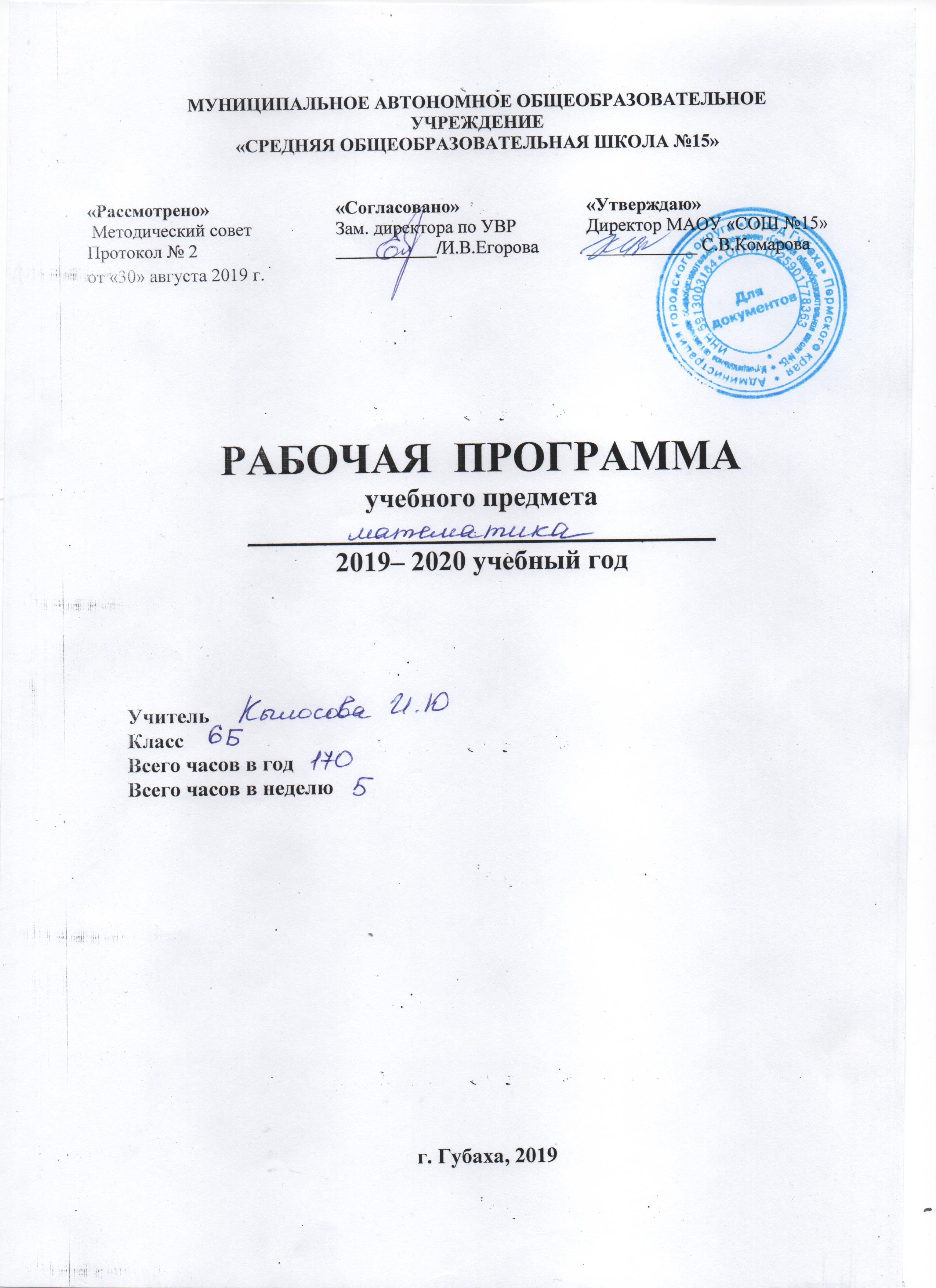 Рабочая программа разработана в соответствии с ФГОС ООО (приказМинобрнауки РФ от 17.12.2010 г. № 1897 с изменениями и дополнениями)Рабочая программа ориентирована на учебник:Данная рабочая программа составлена для изучения математики по учебнику: Математика. учебник для 6 класса общеобразовательных учреждений / Н.Я. Виленкин. и др. М.: Мнемозина 2012.	Математика является одним из основных, системообразующих предметов школьного образования. Такое место математики среди школьных предметов обусловливает и её особую роль с точки зрения всестороннего развития личности учащихся. При этом когнитивная составляющая данного курса позволяет обеспечить как требуемый государственным стандартом необходимый уровень математической подготовки, так и повышенный уровень, являющийся достаточным для углубленного изучения предмета.В основу настоящей программы положены педагогические и дидактические принципы вариативного развивающего образования, а так же современные дидактико-психологические тенденции, связанные с вариативным развивающим образованием и требованиями ФГОС. А так же идея гуманизации обучения, соответствующая современным представлениям о целях школьного образования и уделяющая особое внимание личности ученика, его интересам и способностям.Общая характеристика учебного предмета «Математика»Настоящая программа по математике является логическим продолжением непрерывного курса математики общеобразовательной школы. Изучение математики в основной школе направлено на достижение следующих целей:в направлении личностного развития:	• развитие логического и критического мышления, культуры речи, способности к умственному эксперименту;• формирование у учащихся интеллектуальной честности и объективности, способности к преодолению мыслительных стереотипов, вытекающих из обыденного опыта;• воспитание качеств личности, обеспечивающих социальную мобильность, способность принимать самостоятельные решения;• формирование качеств мышления, необходимых для адаптации в современном информационном обществе;• развитие интереса к математическому творчеству и математических способностей;в метапредметном направлении:•   формирование представлений о математике как части общечеловеческой культуры, о значимости математики в развитии цивилизации и современного общества;•  развитие представлений о математике как форме описания и методе познания действительности, создание условий для приобретения первоначального опыта математического моделирования;•  формирование общих способов интеллектуальной деятельности, характерных для математики и являющихся основой познавательной культуры, значимой для различных сфер человеческой деятельности;в предметном направлении:•  овладение математическими знаниями и умениями, необходимыми для продолжения обучения в старшей школе или иных общеобразовательных учреждениях, изучения смежных дисциплин, применения в повседневной жизни;•  создание фундамента для математического развития, формирования механизмов мышления, характерных для математической деятельности.Курс математики 6 класса - важнейшее звено математического образования и развития школьников. На этом этапе заканчивается в основном обучение счёту на множестве рациональных чисел, формируется понятие переменной и даются первые знания о приёмах решения линейных уравнений, продолжается обучение решению текстовых задач, совершенствуются и обогащаются умения геометрических построений и измерений. Серьёзное внимание уделяется формированию умений рассуждать, делать простые доказательства, давать обоснования выполненных действий. При этом учащиеся постепенно осознают правила выполнения основных логических операций. Отрабатываются межпредметные и межкурсовые связи. Так, например, по биологии–темы «Столбчатые диаграммы», «Прямая и обратная пропорциональные зависимости», по географии - тема «Масштаб», по ИЗО, технологии – тема «Перпендикулярные и параллельные прямые», по химии – тема «Пропорции».   Курс строится на индуктивной основе с привлечением элементов дедуктивных рассуждений.Место учебного предмета «Математика» в учебном планеСогласно федеральному базисному учебному плану на изучение математики в 6 классах отводится 170 часов из расчета 5 ч в неделю. Предусмотрены 9 тематических контрольных работ.Личностные, метапредметные и предметные результаты освоения учебного предмета «Математика»Предлагаемый курс позволяет обеспечить формирование, как предметных умений, так и универсальных учебных действий школьников, а также способствует достижению определённых во ФГОС личностных результатов, которые в дальнейшем позволят учащимся применять полученные знания и умения для решения различных жизненных задач.Личностными результатами изучения предмета «Математика» является формирование следующих умений и качеств:независимость и критичность мышления; воля и настойчивость в достижении цели.Средством достижения этих результатов является:система заданий учебников;представленная в учебниках в явном виде организация материала по принципу минимакса;использование совокупности технологий, ориентированных на развитие самостоятельности и критичности мышления: технология системно-деятельностного подхода в обучении, технология оценивания.Метапредметными результатами изучения курса «Математика» является формирование универсальных учебных действий (УУД).Регулятивные УУД:самостоятельно обнаруживать и формулировать учебную проблему, определять цель учебной деятельности, выбирать тему проекта;выдвигать версии решения проблемы, осознавать (и интерпретировать в случае необходимости) конечный результат, выбирать средства достижения цели из предложенных, а также искать их самостоятельно;составлять (индивидуально или в группе) план решения проблемы (выполнения проекта);работая по плану, сверять свои действия с целью и, при необходимости, исправлять ошибки самостоятельно (в том числе и корректировать план);в диалоге с учителем совершенствовать самостоятельно выработанные критерии оценки.Познавательные УУД:проводить наблюдение и эксперимент под руководством учителя;осуществлять расширенный поиск информации с использованием ресурсов библиотек и Интернета;осуществлять выбор наиболее эффективных способов решения задач в зависимости от конкретных условий;анализировать, сравнивать, классифицировать и обобщать факты и явления;давать определение понятиям.Средством формирования познавательных УУД служат учебный материал и прежде всего продуктивные задания учебника.Коммуникативные УУД:самостоятельно организовывать учебное взаимодействие в группе (определять общие цели, договариваться друг с другом и т.д.);отстаивая свою точку зрения, приводить аргументы, подтверждая их фактами; в дискуссии уметь выдвинуть контраргументы;учиться критично относиться к своему мнению, с достоинством признавать ошибочность своего мнения (если оно таково) и корректировать его.Средством  формирования коммуникативных УУД служат технология проблемного обучения, организация работы в малых группах, также использование личностно-ориентированного и  системно-деятельностного обучения. Содержание учебного предмета «Математика»Делимость чисел (16 ч).Делители и кратные числа. Общий делитель и общее кратное. Признаки делимости на 2, 3, 5, 10. Простые и составные числа. Разложение натурального числа на простые множители.Основная цель — завершить изучение натуральных чисел, подготовить основу для освоения действий с обыкновенными дробями.В данной теме завершается изучение вопросов, связанных с натуральными числами. Основное внимание должно быть уделено знакомству с понятиями «делитель» и «кратное», которые находят применение при сокращении обыкновенных дробей и при их приведении к общему знаменателю. Упражнения полезно выполнять с опорой на таблицу умножения прямым подбором. Понятия «наибольший общий делитель» и «наименьшее общее кратное» вместе с алгоритмами их нахождения можно не рассматривать.Определенное внимание уделяется знакомству с признаками делимости, понятиям простого и составного чисел. При их изучении целесообразно формировать умения проводить простейшие умозаключения, обосновывая свои действия ссылками на определение, правило.Учащиеся должны уметь разложить число на множители. Например, они должны понимать, что 36 = 6 • 6 = 4 • 9. Вопрос о разложении числа на простые множители не относится к числу обязательных.Сложение и вычитание дробей с разными знаменателями (22 ч).Основное свойство дроби. Сокращение дробей. Приведение дробей к общему знаменателю. Понятие о наименьшем общем знаменателе нескольких дробей. Сравнение дробей. Сложение и вычитание дробей. Решение текстовых задач.Основная цель — выработать прочные навыки преобразования дробей, сложения и вычитания дробей.Одним из важнейших результатов обучения является усвоение основного свойства дроби, применяемого для преобразования дробей: сокращения, приведения к новому знаменателю. При этом рекомендуется излагать материал без опоры на понятия НОД и НОК. Умение приводить дроби к общему знаменателю используется для сравнения дробей.При рассмотрении действий с дробями используются правила сложения и вычитания дробей с одинаковыми знаменателями, понятие смешанного числа. Важно обратить внимание на случай вычитания дроби из целого числа. Что касается сложения и вычитания смешанных чисел, которые не находят активного применения в последующем изучении курса, то учащиеся должны лишь получить представление о принципиальной возможности выполнения таких действий.Умножение и деление обыкновенных дробей (26 ч).Умножение и деление обыкновенных дробей. Основные задачи на дроби.Основная цель — выработать прочные навыки арифметических действий с обыкновенными дробями и решения основных задач на дроби.В этой теме завершается работа над формированием навыков арифметических действий с обыкновенными дробями. Навыки должны быть достаточно прочными, чтобы учащиеся не испытывали затруднений в вычислениях с рациональными числами, чтобы алгоритмы действий с обыкновенными дробями могли стать в дальнейшем опорой для формирования умений выполнять действия с алгебраическими дробями.Расширение аппарата действий с дробями позволяет решать текстовые задачи, в которых требуется найти дробь от числа или число по данному значению его дроби, выполняя соответственно умножение или деление на дробь.Отношения и пропорции (16 ч).Отношение. Пропорция. Основное свойство пропорции. Решение задач с помощью пропорции. Понятия о прямой и обратной пропорциональностях величин. Задачи на пропорции. Масштаб. Формулы длины окружности и площади круга. Шар.Основная цель — сформировать понятия отношение двух величин, пропорции, прямой и обратной пропорциональностей величин.Необходимо, чтобы учащиеся усвоили основное свойство пропорции, так как оно находит применение на уроках математики, химии, физики. В частности, достаточное внимание должно быть уделено решению с помощью пропорции задач на проценты.Понятия о прямой и обратной пропорциональностях величин можно сформировать как обобщение нескольких конкретных примеров, подчеркнув при этом практическую значимость этих понятий, возможность их применения для упрощения решения соответствующих задач.В данной теме даются представления о длине окружности и площади круга. Соответствующие формулы к обязательному материалу не относятся. Рассмотрение геометрических фигур завершается знакомством с шаром.Положительные и отрицательные числа (11 ч).Положительные и отрицательные числа. Противоположные  числа.   Модуль  числа  и  его  геометрический  смысл.Сравнение чисел. Целые числа. Изображение чисел на прямой. Координата точки.Основная цель — расширить представления учащихся о числе путем введения отрицательных чисел.Целесообразность введения отрицательных чисел показывается на содержательных примерах. Учащиеся должны научиться изображать положительные и отрицательные числа на координатной прямой, с тем, чтобы она могла служить наглядной основой для правил сравнения чисел, сложения и вычитания чисел, рассматриваемых в следующей теме.Специальное внимание должно быть уделено усвоению вводимого здесь понятия модуля числа, прочное знание которого необходимо для формирования умения сравнивать отрицательные числа, а в дальнейшем для овладения и алгоритмами арифметических действий с положительными и отрицательными числами.Сложение и вычитание положительных и отрицательных чисел (12 ч).Сложение и вычитание положительных и отрицательных чисел.Основная цель — выработать прочные навыки сложения и вычитания положительных и отрицательных чисел.Действия с отрицательными числами вводятся на основе представлений об изменении величин: сложение и вычитание чисел иллюстрируется соответствующими перемещениями точек числовой оси. При изучении данной темы целенаправленно отрабатываются алгоритмы сложения и вычитания при выполнении действий с целыми и дробными числами.Умножение и деление положительных и отрицательных чисел (12 ч).Умножение и деление положительных и отрицательных чисел. Понятие о рациональном числе. Десятичное приближение обыкновенной дроби. Применение законов арифметических действий для рационализации вычислений.Основная цель — выработать прочные навыки арифметических действий с положительными и отрицательными числами.Навыки умножения и деления положительных и отрицательных чисел отрабатываются сначала при выполнении отдельных действий, а затем в сочетании с навыками сложения и вычитания при вычислении значений числовых выражений.При изучении данной темы учащиеся должны усвоить, что для обращения обыкновенной дроби в десятичную достаточно разделить числитель на знаменатель. В каждом конкретном случае они должны знать, в какую десятичную дробь обращается данная обыкновенная дробь — конечную или бесконечную. При этом необязательно акцентировать внимание на том, что бесконечная десятичная дробь оказывается периодической. Учащиеся должны знать представление в виде десятичной дроби таких дробей, как ½, ¼.Решение уравнений (15 ч).Простейшие преобразования выражений: раскрытие скобок, приведение подобных слагаемых. Решение линейных уравнений. Примеры решения текстовых задач с помощью линейных уравнений.Основная цель — подготовить учащихся к выполнению преобразований выражений, решению уравнений.Преобразования буквенных выражений путем раскрытия скобок и приведения подобных слагаемых отрабатываются в той степени, в которой они необходимы для решения несложных уравнений.Введение арифметических действий над отрицательными числами позволяет ознакомить учащихся с общими приемами решения линейных уравнений с одним неизвестным.Координаты на плоскости (10 ч).Построение перпендикуляра к прямой и параллельных прямых с помощью угольника и линейки. Прямоугольная система координат на плоскости, абсцисса и ордината точки. Примеры графиков, диаграмм.Основная цель — познакомить учащихся с прямоугольной системой координат на плоскости.Учащиеся должны научиться распознавать и изображать перпендикулярные и параллельные прямые. Основное внимание следует уделить отработке навыков их построения с помощью линейки и угольника, не требуя воспроизведения точных определений.Основным результатом знакомства учащихся с координатной плоскостью должны явиться знания порядка записи координат точек плоскости и их названий, умения построить координатные оси, отметить точку по заданным ее координатам, определить координаты точки, отмеченной на координатной плоскости.Формированию вычислительных и графических умений способствует построение столбчатых диаграмм. При выполнении соответствующих упражнений найдут применение изученные ранее сведения о масштабе и округлении чисел.Элементы статистики, комбинаторики и теории вероятностей (6 ч).Понятие о случайном опыте и событии. Достоверное и невозможное события. Сравнение шансов. Примеры решения комбинаторных задач: перебор вариантов, правило умножения.Тематическое планированиеСокращение типов уроков:УОНЗ – урок открытия нового знанияУИН – урок изучения новогоУОНЗУН – урок овладения новыми знаниями, умениями, навыкамиУЗЗ – урок закрепления знанийУОНМ – урок ознакомления с новым материаломУФПЗУН – урок формирования и применения знаний, умений, навыковУОСЗ – урок обобщения и систематизации знанийУП – урок–практикум КУ – комбинированный урокУОЗ – урок обобщения знанийУПОКЗ – урок проверки, оценки и коррекции знанийУКЗ – урок коррекции знанийПоурочное  планирование  по  математике  6 класс (ФГОС)Планируемые результаты изучения учебного предмета «Математика»в 6 классеПредметными результатами изучения предмета «Математика» в 6 классе является сформированность следующих умений:Предметная область «Арифметика»:выполнять устно арифметические действия: сложение и вычитание двухзначных чисел и десятичных дробей с двумя знаками, умножение однозначных чисел, арифметические операции с обыкновенными дробями с однозначным знаменателем и числителем;переходить от одной формы записи чисел к другой, представлять десятичную дробь в виде обыкновенной и в простейших случаях обыкновенную в виде десятичной, проценты – в виде дроби и дробь – в виде процентов;выполнять арифметические действия с рациональными числами, находить значение числового выражения (целых и дробных);округлять целые числа и десятичные дроби, выполнять оценку числовых выражений;пользоваться основными единицами длины, массы, времени, скорости, площади, объема; переводить одни единицы измерения в другие;решать текстовые задачи, в том числе связанные с отношениями и с пропорциональностью величин, дробями и процентами.Использовать приобретенные знания и умения в практической деятельности повседневной жизни для:решения несложных практических расчетных задач, в том числе с использованием справочных материалов, калькулятора;устной прикидки и оценки результата вычислений;интерпретации результатов решения задач с учетом ограничений, связанных с реальными свойствами рассматриваемых процессов и явлений.Предметная область «Алгебра»:переводить условия задачи на математический язык; использовать методы работы с математическими моделями;осуществлять в выражениях и формулах числовые подстановки и выполнять соответствующие вычисления;определять координаты точки и изображать числа точками на координатной плоскости;составлять буквенные выражения и формулы по условиям задач; осуществлять в выражениях и формулах числовые подстановки и выполнять соответствующие вычисления;решать текстовые задачи алгебраическим методом.Использовать приобретенные знания и умения в практической деятельности повседневной жизни для:выполнение расчетов по формулам, составление формул, выражающих зависимости между реальными величинами.Предметная область «Геометрия»:пользоваться геометрическим языком для описания предметов окружающего мира;распознавать геометрические фигуры, различать их взаимное расположение;изображать геометрические фигуры, распознавать на чертежах, моделях и в окружающей обстановке основные пространственные тела;в простейших случаях строить развертки пространственных тел;вычислять площади, периметры, объемы простейших геометрических фигур (тел) по формулам.Использовать приобретенные знания и умения в практической деятельности повседневной жизни для:решения несложных геометрических задач, связанных с нахождением изученных геометрических величин (используя при необходимости справочники и технические средства);построений геометрическими инструментами (линейка, угольник, циркуль, транспортир).Предметная область «Теория вероятности, статистика, комбинаторика»:выполнять сбор информации в несложных случаях, представлять информацию в виде таблиц и диаграмм, в том числе с помощью компьютерных задач;приводить примеры случайных событий, достоверных и невозможных событий; сравнивать шансы наступления событий;выполнять перебор всех возможных вариантов для пересчета объектов или комбинаций, выделять комбинации, отвечающие заданным условиям;строить речевые конструкции с использованием словосочетаний более вероятно, маловероятно и др.Использовать приобретенные знания и умения в практической деятельности повседневной жизни для:понимания вероятностного характера многих реальных зависимостей; решения несложных вероятностных задач.Порядковый номер учебника в Федеральном перечнеАвтор/Авторский коллективНазвание учебникаКлассИздатель учебника1.2.3.1.3.2.Н.Я.ВиленкинВ.И.ЖоховА.С.ЧесноковС.И.ШварцбурдМатематика6Мнемозина,Москва 2014№ п\пНаименование темыКол.часов1Делимость чисел162Сложение и вычитание дробей с разными знаменателями223Умножение и деление обыкновенных дробей264Пропорции165Положительные и отрицательные числа116Сложение и вычитание положительных и отрицательных чисел127Умножение и деление положительных и отрицательных чисел128Решение уравнений159Координаты на плоскости1010Элементы статистики, комбинаторики и теории вероятностей.611Повторение2412Итого часов170№Тема урокаРешаемые проблемыВиды деятельности (элементы содержания, контроль)Планируемые результатыПланируемые результатыПланируемые результаты№Тема урокаТип урокаТехнологииРешаемые проблемыВиды деятельности (элементы содержания, контроль)ПредметныеУУДЛичностные§1. Делимость чисел. 16ч§1. Делимость чисел. 16ч§1. Делимость чисел. 16ч§1. Делимость чисел. 16ч§1. Делимость чисел. 16ч§1. Делимость чисел. 16ч§1. Делимость чисел. 16ч§1. Делимость чисел. 16ч1-3Делители и кратныеУОНМЗдоровьесбережения, педагогики сотрудничества, развивающего обученияДелитель натурального числа. Кратное натурального числаФронтальная беседа, работа у доски и в тетрадяхОсвоить понятие делителя и кратного данного числа. Научиться определять, является ли число делителем (кратным) данного числаКоммуникативные: организовывать и планировать учебное сотрудничество с учителем и сверстниками.Регулятивные: составлять план последовательности действий, формировать способность к волевому усилию в преодолении препятствий.Познавательные: сопоставлять характеристики объектов по одному или нескольким признакам, выявлять сходства и различия объектов.Формирование стартовой мотивации к изучению нового4-5Признаки делимости на 10, на 5 и на 2УОНМЗдоровьесбережения, поэтапного формирования умственных действий, развитие исследовательских навыков.Как по записи числа определить делится ли оно на 10, 5 и на 2 без остатка?Работа с текстом учебника, фронтальная работа с классомВыучить признаки делимость на 2;5; 10 и применять их для нахождения кратных и делителей данного числа.Коммуникативные: Воспринимать текст с учетом поставленной учебной задачи, находить в тексте информацию, необходимую для решения.Регулятивные: Оценить весомость приводимых доказательств и рассуждений.Познавательные: Выявлять особенности (качества, признаки) разных объектов в процессе их рассматривания.Формирование устойчивой мотивации к обучению6-7Признаки делимости на 9 и на 3УИНЗдоровьесбережения, проблемного обучения, развития исследовательских навыков, индивидуально –личностного обученияКак по записи числа определить, делится ли оно на 3; 9?Фронтальная работа с классом, работа с текстом учебника, работа у доски и в тетрадяхВыучить признаки делимости на 3; 9 и применять их для нахождения кратных и делителей данного числаКоммуникативные: Воспринимать текст с учетом поставленной учебной задачи, находить в тексте информацию, необходимую для решения.Регулятивные: Составлять план последовательности действий, формировать способность к волевому усилию в преодолении препятствий. Познавательные: Уметь выделять существенную информацию из текстов разных видов.Формирование устойчивой мотивации к изучению и закреплению нового8-9Простые и составные числаУИНМЗдоровьесбережения, проблемного обучения, развития исследовательских навыковКак можно классифицировать натуральные числа в зависимости от количества их делителей? Является ли число 1 простым (составным)?Фронтальная работа с классом, работа с текстом учебникаНаучиться отличать простые числа от составных, основываясь на определении простого и составного числа. Научиться работать с таблицей простых чиселКоммуникативные: Воспринимать текст с учетом поставленной учебной задачи, находить в тексте информацию, необходимую для решения.Регулятивные: Обнаруживать и формулировать учебную проблему, составлять план выполнения работы.Познавательные: Сравнивать различные объекты: выделять из множества один или несколько объектов, имеющих общие свойства.Формирование устойчивой мотивации к обучению на основе алгоритма выполнения задачи10Разложение на простые множителиУОНМЗдоровьесбережения, поэтапного формирования умственных действий, развития исследовательских навыковСуществует ли число, которое нельзя разложить на простые множители?Фронтальная работа с классом, работа с текстом учебника, работа у доски и в тетрадяхОсвоить алгоритм разложения числа на простые множители на основе признаков делимости.Коммуникативные: Определять цели и функции участников, способы взаимодействия; планировать общие способы работы, обмениваться знаниями между членами группы для принятия эффективных совместных решений.Регулятивные: Корректировать деятельность; вносить изменения в процессе с учетом возникших трудностей и ошибок, намечать способы их устранения.Познавательные: Создавать и преобразовывать модели и схемы для решения задач.Формирование устойчивой мотивации к обучению на основе алгоритма выполнения задачи11Разложение на простые множителиУЗЗЗдоровьесбережения, личностно – ориентированного обучения, развивающего обученияЧем могут отличаться два разложения одного т того же числа на простые множители? Какие способы разложения на простые множители мы изучили?Индивидуальная работа (карточки-задания), работа у доски и в тетрадяхНаучиться определять делители числа a по его разложению на простые множители. Освоить другие способы разложения на простые множителиКоммуникативные: Формировать навыки учебного сотрудничества в ходе индивидуальной и групповой работы.Регулятивные: Обнаруживать и формулировать учебную проблему, составлять план выполнения работы.Познавательные: Выявлять особенности (качества, признаки) разных объектов в процессе их рассматриванияФормирование навыков анализа, творческой инициативности и активности12Наибольший общий делитель. Взаимно простые числаУИНЗдоровьесбережения, личностно –ориентированного обучения, развивающего обученияКакое число называют наибольшим общим делителем (НОД) двух натуральных чисел? Всегда ли он существует? Какие числа называются взаимно простыми?Фронтальная работа с классом, работа с текстом учебникаНаучиться находить НОД методом перебора. Научиться доказывать, что данные числа являются взаимно простымиКоммуникативные: Слушать других, пытаться принимать другую точку зрения, быть готовым изменить свою.Регулятивные: Контролировать в форме сравнения способ действия и его результат с заданным эталоном с целью обнаружения отклонений от эталона и вносить необходимые коррективы.Познавательные: Устанавливать причинно-следственные связи и зависимости между объектамиФормирование устойчивого интереса к творческой деятельности, проявление креативных способностей13 Наибольший общий делитель. Взаимно простые числаУЗЗЗдоровьесбережения, проблемного обучения, развития исследовательских навыков, дифференцированного подхода в обученииЧему равен НОД чисел a и b, если, а делится на b, если, а и b взаимно простые? Фронтальный опрос, работа в группах, работа у доскиНаучиться применять понятие «наибольший общий делитель» для решения задачКоммуникативные: Слушать других, пытаться принимать другую точку зрения, быть готовым изменить свою.Регулятивные: Формировать постановку учебной задачи на основе соотнесения того, что уже известно и усвоено учащимися, и того, что еще не известно. Познавательные: Приводить примеры в качестве доказательства выдвигаемых положений.Формирование устойчивой мотивации к обучению14Наименьшее общее кратноеУОНМЗдоровьесбережения, поэтапного формирования умственных действий,развитие исследовательских навыковКакое число называют наименьшим общим кратным (НОК) чисел, а и b? Всегда ли оно существует?Работа с текстом учебника, фронтальная  работа с классомОсвоить понятие «наименьшее общее кратное», научиться находить НОК методом перебора.Коммуникативные: Формировать коммуникативные действия, направленные на структурирование информации по данной теме.Регулятивные: Определять новый уровень отношения к самому себе как субъекту деятельности.Познавательные: Выявлять особенности (качества, признаки) разных объектов в процессе их рассматриванияФормирование устойчивой мотивации к изучению и закреплению нового15 Наименьшее обще кратное.КУЗдоровьесбережения, развития исследовательских навыков, развивающего обучения, самодиагностики и самокоррекции результатовЧему равно НОК чисел a и b, если a делится на b, если, а и b взаимно простые?Работа у доски и в тетрадях, самостоятельная работаНаучиться применять НОК для решения задачКоммуникативные: Учиться критично относиться к своему мнению, с достоинством признавать ошибочность своего мнения (если оно таково) и корректировать его.Регулятивные: Осознавать учащимся уровень и качество усвоения результата.Познавательные: Уметь осуществлять выбор наиболее эффективных способов решения образовательных задач в зависимости от конкретных условий.Формирование устойчивой мотивации к индивидуальной деятельности по самостоятельному плану16Контрольная работа № 1 по теме «Делимость чисел»УПОКЗЗдоровьесбережения, развитие исследовательских навыков, самодиагностики и самокоррекции результатовНаучиться применять приобретенные знания, умения, навыки, в конкретной деятельностиНаписание контрольной работыНаучиться применять приобретенные знания, умения, навыки, в конкретной деятельностиКоммуникативные: Управлять своим поведением (контроль, самокоррекция, оценка своего действия).Регулятивные: Способность к мобилизации сил и энергии, к волевому усилию в преодолении препятствий.Познавательные: Произвольно и осознанно владеть общим приемом решения задачФормирование навыков самоанализа и самоконтроля§ 2. Сложение и вычитание дробей с разными знаменателями. 22ч§ 2. Сложение и вычитание дробей с разными знаменателями. 22ч§ 2. Сложение и вычитание дробей с разными знаменателями. 22ч§ 2. Сложение и вычитание дробей с разными знаменателями. 22ч§ 2. Сложение и вычитание дробей с разными знаменателями. 22ч§ 2. Сложение и вычитание дробей с разными знаменателями. 22ч§ 2. Сложение и вычитание дробей с разными знаменателями. 22ч§ 2. Сложение и вычитание дробей с разными знаменателями. 22ч17Основное свойство дробиУИНМЗдоровьесбережения, педагогики сотрудничества, развивающего обучения.В чём состоит основное дроби?Работа с текстом учебника, фронтальная  работа с классомВыучить основное свойство дроби, уметь иллюстрировать его с помощью примеровКоммуникативные: Воспринимать текст с учетом поставленной учебной задачи, находить в тексте информацию, необходимую для решения.Регулятивные: Планировать решение учебной задачи.Познавательные: Различать методы познания окружающего мира по его целям (наблюдение, опыт, эксперимент, моделирование, вычисление)Формирование познавательного интереса18Основное свойство дробиУЗЗЗдоровьесбережения, личностно- ориентированного обучения, развивающего обученияИзменится ли дробь, если числитель и знаменатель этой дроби умножить на 5 (разделить на 23)? Назовите три дроби, равные дробиИндивидуальная работа (карточки-задания), работа у доски и в тетрадяхНаучиться иллюстрировать основное свойство дроби на координатном лучеКоммуникативные: Способствовать формированию научного мировоззрения учащихся.Регулятивные: Прогнозировать результат и уровень усвоения.Познавательные: Сравнивать  различные  объекты: выделять из множества один или несколько объектов, имеющих общие свойства.Формирование устойчивого интереса к творческой деятельности на основе составленного плана, проекта, модели, образца 19Сокращение дробейУОНЗЗдоровьесбережения, поэтапного формирования умственных действий, развитие исследовательских навыковЧто значит сократить дробь? Какая дробь называется не сократимой?Работа с текстом учебника, фронтальная  работа с классомНаучиться сокращать дроби, используя основное свойство дробиКоммуникативные: Уметь с достаточной полнотой и точностью выражать свои мысли в соответствии с задачами и условиями коммуникации.Регулятивные: Удерживать  цель деятельности до получения ее результатов.Познавательные: Создавать и преобразовывать модели и схемы для решения задач.Формирование устойчивой мотивации к обучению на основе алгоритма выполнения задачи20Сокращение дробейУЗЗЗдоровьесбережения, личностно- ориентированного обучения, развивающего обученияКак применяется сокращение дробей для решения задач?Фронтальная  работа с классом, работа у доски и в тетрадяхНаучиться применять сокращение дробей для решения задачКоммуникативные: Формировать коммуникативные действия, направленные на структурирование информации по данной теме.Регулятивные: Определять последовательность промежуточных действий с учетом конечного результата, составлять план.Познавательные: Сопоставлять характеристики объектов по одному или нескольким признакам, выявлять сходства и различия объектов.Формирование устойчивого интереса к творческой деятельности на основе составленного плана, проекта, модели, образца21Сокращение дробейКУЗдоровьесбережения, ИКТ, развития исследовательских навыков, коллективного взаимодействия.Как применяется сокращение дробей для решения задач?Математический диктант, работа у доскиНаучиться применять сокращение дробей для решения задачКоммуникативные: Формировать коммуникативные действия, направленные на структурирование информации по данной теме.Регулятивные: Определять последовательность промежуточных действий с учетом конечного результата, составлять план.Познавательные: Сопоставлять характеристики объектов по одному или нескольким признакам, выявлять сходства и различия объектов.Формирование мотивации к самосовершенствованию22Сокращение дробейУЗЗЗдоровьесбережения, ИКТ, развития исследовательских навыков, коллективного взаимодействия.Как применяется сокращение дробей для решения задач?Индивидуальная работа (карточки-задания), работа у доски и в тетрадяхНаучиться применять сокращение дробей для решения задачКоммуникативные: Формировать коммуникативные действия, направленные на структурирование информации по данной теме.Регулятивные: Определять последовательность промежуточных действий с учетом конечного результата, составлять план.Познавательные: Сопоставлять характеристики объектов по одному или нескольким признакам, выявлять сходства и различия объектов.Формирование мотивации к самосовершенствованию23Приведение дробей к общему знаменателюУОНЗУНЗдоровьесбережения, проблемного обучения, развития исследовательских навыковКакое число может служить общим знаменателем двух дробей? Какое число называется дополнительным множителем? Как найти дополнительный множитель?Работа с текстом учебника, фронтальная работа с классомОсвоить алгоритм приведения дробей к общему знаменателюКоммуникативные: Воспринимать текст с учетом поставленной учебной задачи, находить в тексте информацию, необходимую для решения.Регулятивные: Формировать целевые установки учебной деятельности, выстраивать последовательность   необходимых операций (алгоритм действий).Познавательные: Создавать и преобразовывать модели и схемы для решения задач.Формирование навыков составления алгоритма выполнения задания, навыков выполнения творческого задания24Приведение дробей к общему знаменателюУЗЗЗдоровьесбережения, ИКТ, развития исследовательских навыков, коллективного взаимодействия.Как привести дробь к наименьшему общему знаменателю?Математический диктант, работа у доскиСовершенствовать навыки по приведению дробей к общему знаменателюКоммуникативные: Формировать коммуникативные действия, направленные на структурирование  информации по данной теме.Регулятивные: Удерживать цель деятельности до получения ее результата.Познавательные: Уметь осуществлять выбор наиболее эффективных способов решения образовательных задач в зависимости от конкретных условий.Формирование устойчивой мотивации к обучению на основе алгоритма выполнения задачи25Приведение дробей к общему знаменателюУПЗУНЗдоровьесбережения, личностно- ориентированного обучения, развивающего обученияНахождение общего знаменателя различными способамиФронтальная  работа с классом, работа у доски и в тетрадяхСовершенствовать навыки по приведению дробей к общему знаменателюКоммуникативные: Управлять своим поведением (контроль, самокоррекция, оценка своего действия).Регулятивные: Контролировать в форме сравнения способ действия и его результат с заданным эталоном с целью обнаружения отклонений от эталона и вносить необходимые коррективы.Познавательные: Владеть общим приемом решения учебных задачФормирование мотивации к самосовершенствованию26Приведение дробей к общему знаменателюУОЗЗдоровьесбережения, развития исследовательских навыков, развивающего обучения, самодиагностики и самокоррекции результатовНахождение общего знаменателя различными способамиРабота у доски и в тетрадях, самостоятельная работаСовершенствовать навыки по приведению дробей к общему знаменателюКоммуникативные: Управлять своим поведением (контроль, самокоррекция, оценка своего действия).Регулятивные: Корректировать деятельность: вносить изменения в процесс с учетом возникших трудностей и ошибок, намечать способы их устранения.Познавательные: Осуществлять выбор наиболее эффективных способов решения задач.Формирование навыков составления алгоритма выполнения задания, навыков выполнения творческого задания27Сравнение, сложение и вычитание дробей с разными знаменателямиУИНЗдоровьесбережения, педагогики сотрудничества, развивающего обученияКакие правила сравнения дробей мы изучили? Как сравнить две дроби с разными знаменателями?Работа с текстом учебника, фронтальная работа с классомНаучиться сравнивать дроби с разными знаменателямиКоммуникативные: Слушать других, пытаться принимать другую точку зрения, быть готовым изменить свою.Регулятивные: Планировать решение учебной задачи.Познавательные: Уметь выделять существенную информацию из текстов разных видов.Формирование устойчивой мотивации к обучению на основе алгоритма выполнения задачи28Сравнение, сложение и вычитание дробей с разными знаменателямиУОНЗЗдоровьесбережения, развития исследовательских навыков, индивидуально-личностного обученияКак применяется сравнение дробей для решения практических задач?Фронтальный опрос, работа в группах, работа у доскиВспомнить основные правила сравнения дробей и научиться применять наиболее действенные в данной ситуации способы сравненияКоммуникативные: Формировать навыки учебного сотрудничества в ходе индивидуальной и групповой работы.Регулятивные: Обнаруживать и формулировать учебную проблему, составлять план выполнения работы.Познавательные: Уметь строить рассуждения в форме связи простых суждений об объекте, его строении, свойствах и связях.Формирование навыков индивидуальной и коллективной исследовательской деятельности29Сравнение, сложение и вычитание дробей с разными знаменателямиКУЗдоровьесбережения, проблемного обучения, индивидуального и коллективного проектированияКак сложить, вычесть дроби с разными знаменателями?Работа с текстом учебника, фронтальная работа с классомОсвоить алгоритм сложения и вычитания дробей с разными знаменателямиКоммуникативные: Организовывать и планировать учебное сотрудничество с учителем и сверстниками.Регулятивные: Планировать решение учебной задачи.Познавательные: Уметь осуществлять анализ объектов с выделением существенных и несущественных признаков.Формирование навыков составления алгоритма выполнения задания, навыков выполнения творческого задания30Сравнение, сложение и вычитание дробей с разными знаменателямиУФПЗУНЗдоровьесбережения, личностно- ориентированного обучения, парной и групповой деятельностиКак сложить (вычесть) обыкновенную и десятичную дроби?Фронтальный опрос, работа в парах, работа у доскиСовершенствовать навыки сложения и вычитания дробей, выбирая наиболее рациональный способ в зависимости от исходных данных Коммуникативные: Поддерживать инициативное сотрудничество в поиске и сборе информации.Регулятивные: Определять последовательность промежуточных действий с учетом конечного результата, составлять план.Познавательные: Уметь осуществлять выбор наиболее эффективных способов решения образовательных задач в зависимости от конкретных условий.Формирование устойчивой мотивации к конструированию, творческому выражению31Сравнение, сложение и вычитание дробей с разными знаменателямиКУЗдоровьесбережения, развития исследовательских навыков, развивающего обучения, самодиагностики и самокоррекции результатовКак применяется сложение (вычитание) обыкновенных дробей при решении уравнений и задач?Работа у доски и в тетрадях, самостоятельная работаНаучиться правильно применять алгоритм сравнения, сложения и вычитания дробей с разными знаменателямиКоммуникативные: Слушать других, пытаться принимать другую точку зрения, быть готовым изменить свою.Регулятивные: Определять новый уровень отношения к самому себе как субъекту деятельности.Познавательные: Применять схемы, модели для получения информации, устанавливать причинно-следственные связиФормирование навыка осознанного выбора наиболее эффективного способа решения32Контрольная работа № 2 по теме «Сложение и вычитание дробей с разными знаменателями»УПОКЗЗдоровьесбережения, развития исследовательских навыков, самодиагностики и самокоррекции результатовПроверка знаний по теме «Сложение и вычитание дробей с разными знаменателями»Написание контрольной работыНаучиться применять приобретенные знания, умения, навыки в конкретной деятельностиКоммуникативные: Управлять своим поведением (контроль, самокоррекция, оценка своего действия)Регулятивные: Формировать способность к мобилизации сил и энергии, к волевому усилию в преодолении препятствий.Познавательные: Произвольно и осознанно владеть общим приемом решения задач.Формирование навыков самоанализа и самоконтроля33Сложение и вычитание смешанных чиселУОНЗЗдоровьесбережения, личностно- ориентированного обучения, педагогики сотрудничества.Как сложить два смешанных числа? На каких свойствах сложения основан алгоритм сложения смешанных чисел?Фронтальная работа с классом, работа с текстом учебникаСоставить алгоритм сложения смешанных чисел и научиться применять егоКоммуникативные: Уметь находить в тексте информацию, необходимую для решения задачи.Регулятивные: Самостоятельно выделять и формулировать познавательную цель.Познавательные: Уметь строить рассуждения в форме связи простых суждений об объекте, его строении, свойствах и связях.Формирование устойчивой мотивации к обучению на основе алгоритма выполнения задачи34Сложение и вычитание смешанных чиселУОНЗЗдоровьесбереже-ния, развития исследовательских навыков, развивающего обучения.Как выполнить вычитание смешанных чисел? На каких свойствах вычитания основано вычитание смешанных чисел?Работа с текстом учебника, фронтальная работа с классомСоставить алгоритм вычитания смешанных чисел и научиться применять егоКоммуникативные: Уметь выслушивать мнение членов команды, не перебивая; принимать коллективные решения.Регулятивные: Обнаруживать и формулировать учебную проблему, составлять план выполнения работы.Познавательные: Уметь устанавливать аналогии.Формирование навыков составления алгоритма выполнения задания, навыков выполнения творческого задания35Сложение и вычитание смешанных чиселУФПЗУНЗдоровьесбережения, проблемного обучения, развития исследовательских навыков, дифференцированного подхода в обученииКак сложить (вычесть) десятичную дробь и смешанное число?Математический диктант, работа у доскиСовершенствовать навыки сложения и вычитания смешанных чисел, выбирая наиболее рациональный способ в зависимости от исходных данныхКоммуникативные: Развивать умение точно и грамотно выражать свои мысли, отстаивать свою точку зрения в процессе дискуссии.Регулятивные: Планировать решение учебной задачи.Познавательные: Ориентироваться на разнообразие способов решения задач.Формирование мотивации к самосовершенствованию36Сложение и вычитание смешанных чиселУЗЗЗдоровьесбережения, личностно- ориентированного обучения, парной и групповой деятельностиУпрощение выражений и решение уравнений с применением сложения и вычитания обыкновенных дробейФронтальный опрос, работа в парах, работа у доски и в тетрадяхНаучиться применять сложение и вычитание смешанных чисел при решении уравнений и задач.Коммуникативные: Формировать навыки учебного сотрудничества в ходе индивидуальной и групповой работы.Регулятивные: Обнаруживать и формулировать учебную проблему, составлять план выполнения работы.Познавательные: Уметь осуществлять сравнение и классификацию по заданным критериям.Формирование навыков индивидуальной и коллективной исследовательской деятельности37Сложение и вычитание смешанных чиселКУЗдоровьесбережения, педагогики сотрудничества, развития исследовательских навыков, самодиагностики и самокоррекции результатовКак применяется сложение и вычитание смешанных чисел для  решения задач и уравнений?Работа у доски и в тетрадях, самостоятельная работаСовершенствовать навыки и умения по решению уравнений и задач с применением сложения и вычитания смешанных чисел.Коммуникативные:  Организовывать и планировать учебное сотрудничество  с учителем и сверстниками.Регулятивные: Корректировать деятельность: вносить изменения в процессе с учетом возникших трудностей и ошибок, намечать способы их устранения.Познавательные: Уметь строить рассуждения в форме связи простых суждений об объекте, его строении, свойствах и связяхФормирование навыков самоанализа и самоконтроля38Контрольная работа № 3 по теме «Сложение и вычитание смешанных чисел»УПОКЗЗдоровьесбережения, развития исследовательских навыков, самодиагностики и самокоррекции результатовПроверка знаний учащихся по теме «Сложение и вычитание смешанных чисел»Написание контрольной работыНаучиться применять приобретенные знания, умения, навыки в конкретной деятельностиКоммуникативные: Управлять своим поведением (контроль, самокоррекция, оценка своего действия)Регулятивные: Формировать  способность к мобилизации сил и энергии, к волевому усилию в преодолении препятствий.Познавательные: Произвольно и осознанно владеть общим приемом решения задач.Формирование навыков самоанализа и самоконтроля§3. Умножение и деление обыкновенных дробей. 26ч§3. Умножение и деление обыкновенных дробей. 26ч§3. Умножение и деление обыкновенных дробей. 26ч§3. Умножение и деление обыкновенных дробей. 26ч§3. Умножение и деление обыкновенных дробей. 26ч§3. Умножение и деление обыкновенных дробей. 26ч§3. Умножение и деление обыкновенных дробей. 26ч§3. Умножение и деление обыкновенных дробей. 26ч39Умножение дробейУИНЗдоровьесбережения, поэтапного формирования умственных действий, развития исследовательских навыковКак умножить дробь на натуральное число? Как умножить дробь на дробь?Фронтальная  работа с классом, работа с текстом учебника, работа у доски и в тетрадяхСоставить алгоритмы умножения дроби на натуральное число, умножения обыкновенных дробей и научиться применять эти алгоритмыКоммуникативные: Уметь выслушивать мнение членов команды, не перебивая; принимать коллективные решения.Регулятивные: Обнаруживать и формулировать учебную проблему, составлять план выполнения работы.Познавательные: Формировать умение выделять закономерность.Формирование навыков составления алгоритма выполнения задания, навыков выполнения творческого задания40Умножение дробейУЗНМЗдоровьесбережения, проблемного обучения, развития исследовательских навыковВ чем состоит алгоритм умножения смешанных чисел? Какими свойствами обладает Фронтальная  работа с классом, работа с текстом учебникаСоставить алгоритм умножения смешанных чисел и научиться применять этот алгоритмКоммуникативные: Развивать умения обмениваться знаниями между одноклассниками для принятия эффективных совместных решений.Регулятивные: Формировать способность к мобилизации сил и энергии, к волевому усилию в преодолении препятствий.Познавательные: Уметь осуществлять анализ объектов с выделением существенных и несущественных признаковФормирование устойчивого интереса к творческой деятельности на основе составленного плана, проекта, модели, образца41Умножение дробейУЗЗЗдоровьесбережения, развития исследовательских навыков, проблемного обученияКак применяется умножение дробей и смешанных чисел при решении уравнений и задач?Устная работа, работа у доскиНаучиться применять умножение дробей и смешанных чисел при решении уравнений и задачКоммуникативные: Развивать умение точно и грамотно выражать свои мысли, отстаивать свою точку зрения в процессе дискуссии.Регулятивные: Оценивать весомость приводимых доказательств и рассуждений.Познавательные: Применять схемы, модели для получения информации, устанавливать причинно-следственные связиФормирование устойчивого интереса к творческой деятельности, проявление креативных способностей42Нахождение дроби от числаУОНМЗдоровьесбережения, поэтапного формирования умственных действий, развития исследовательских навыковКак найти дробь от числа? Как найти несколько процентов от числа?Работа с текстом учебника, работа у доски и в тетрадяхНаучиться находить часть от числа, процент от числаКоммуникативные: Организовывать и планировать учебное сотрудничество с учителем и сверстниками.Регулятивные: Определять новый уровень отношения к самому себе как субъекту деятельности.Познавательные: Уметь строить рассуждения в форме связи простых суждений об объекте, его строении, свойствах и связях.Формирование устойчивой мотивации к изучению и закреплению нового43Нахождение дроби от числаУОНЗУНЗдоровьесбережения, развития исследовательских навыков, педагогики сотрудничества, личностно- ориентированного обученияКак применяется нахождение дроби от числа для решения задач?Фронтальный опрос, работа в парах, работа у доскиНаучиться решать простейшие задачи на нахождение части от числа Коммуникативные: Формировать навыки учебного сотрудничества в ходе индивидуальной и групповой работы.Регулятивные: Определять последовательность промежуточных действий с учетом конечного результата, составлять план.Познавательные: Владеть общим приемом решения учебных задач.Формирование навыков анализа, индивидуального и коллективного проектирования44Нахождение дроби от числаУЗЗЗдоровьесбережения, развития исследовательских навыков, информационно-коммуникационные, дифференцированного подхода в обученииКак решаются более сложные задачи на нахождение дроби от числа?Индивидуальная работа (карточки-задания), работа у доскиНаучиться решать более сложные задачи на нахождение дроби от числаКоммуникативные: Уметь находить в тексте информацию, необходимую для решения задачи.Регулятивные: Обнаруживать и формулировать учебную проблему, составлять план выполнения работы.Познавательные: Ориентироваться на разнообразие способов решения задач.Формирование устойчивого интереса к творческой деятельности на основе составленного плана, проекта, модели, образца45Нахождение дроби от числаКУЗдоровьесбережения, педагогики сотрудничества, развития исследовательских навыков, самодиагностики и самокоррекции результатовКак с помощью микрокалькулятора найти несколько процентов от числа?Работа у доски и в тетрадях, самостоятельная работаСистематизировать знания и умения по теме «Нахождение дроби от числа»Коммуникативные: Воспринимать текст с учетом поставленной учебной задачи, находить в тексте информацию, необходимую для решения.Регулятивные: Осознавать учащимся уровень и качество усвоения результатаПознавательные: Учиться основам смыслового чтения научных и познавательных текстов.Формирование познавательного интереса к способам обобщения и систематизации знаний46Применение распределительного свойства умноженияУОНЗЗдоровьесбережения, поэтапного формирования умственных действий, развития исследовательских навыковКак умножить смешанное число на натуральное? Какое свойство умножения при этом используется?Фронтальная  работа с классом, работа с текстом учебникаНаучиться умножать смешанное число на целое, применяя распределительное свойство умноженияКоммуникативные: Уметь выслушивать мнение членов команды, не перебивая; принимать коллективные решения.Регулятивные: Формировать целевые установки учебной деятельности, выстраивать алгоритм действий.Познавательные: Осуществлять выбор наиболее эффективных способов решения задач.Формирование навыков индивидуальной и коллективной исследовательской деятельности47Применение распределительного свойства умноженияУФПЗУНЗдоровьесбереже-ния, личностно- ориентированного обучения, парной и групповой деятельностиКак применяется распределительное свойство умножения для рационализации вычислений с обыкновенными дробями и смешанными числами?Математический диктант с последующей взаимопроверкой, работа у доскиНаучиться применять распределительное свойство умножения для рационализации вычислений со смешанными числамиКоммуникативные: Учиться критично относиться к своему мнению, с достоинством признавать ошибочность своего мнения и корректировать его.Регулятивные: Обнаруживать и формулировать учебную проблему, составлять план выполнения работы.Познавательные: Уметь осуществлять сравнение и классификацию по заданным критериям.Формирование устойчивой мотивации к конструированию, творческому самовыражению48Применение распределительного свойства умноженияУПЗдоровьесбережения, личностно- ориентированного обучения, педагогики сотрудничестваКак применяется распределительное свойство умножения для упрощения выражений, содержащих смешанные числа и обыкновенные дроби, и при решении задач?Работа с текстом учебника, фронтальная работа с классомНаучиться применять распределительное свойство умножения при упрощении выражений, решении задач со смешанными числамиКоммуникативные: Уметь с достаточной полнотой и точностью выражать свои мысли в соответствии с задачами и условиями коммуникации.Регулятивные: Определять новый уровень отношения к самому себе как субъекту деятельности.Познавательные: Ориентироваться на разнообразие способов решения задач.Формирование навыков составления алгоритма выполнения задания, навыков выполнения творческого задания49Применение распределительного свойства умноженияУПЗдоровьесбережения, проблемного обучения, развития исследовательских навыковСистематизировать знания учащихся по теме «Умножение обыкновенных дробей» Фронтальный опрос, работа в парах, работа у доски и в тетрадяхНаучиться применять приобретенные знания, умения, навыки для решения практических задачКоммуникативные: Учиться критично относиться к своему мнению, с достоинством признавать ошибочность своего мнения и корректировать его.Регулятивные: Корректировать деятельность: вносить изменения в процессе с учетом возникших трудностей и ошибок, намечать способы их устранения.Познавательные: Уметь строить рассуждения в форме связи простых суждений об объекте, его строении, свойствах и связях.Формирование познавательного интереса к изучению нового,  способам обобщения и систематизации знаний50Взаимно обратные числаУИНЗдоровьесбережения, развития исследовательских навыков, проблемного обучения, индивидуально-личностного обученияКакие числа называются взаимно обратными? Какое число является взаимно обратным самому себе? Как записать число, обратное дроби, натуральному числу, смешанному числу?Работа с текстом учебника, фронтальная работа с классомПроверять  являются ли данные числа взаимно обратными. Научиться находить число, обратное данному числу (натуральному, смешанному, десятичной дроби)Коммуникативные: Формировать коммуникативные действия, направленные на структурирование информации по данной теме.Регулятивные: Обнаруживать и формулировать учебную проблему, составлять план выполнения работы.Познавательные: Уметь устанавливать причинно-следственные связи.Формирование устойчивой мотивации к обучению на основе алгоритма выполнения задачи51Взаимно обратные числаУЗЗЗдоровьесбережения, ИКТ, проблемного обучения, индивидуального и коллективного проектированияКак применять взаимно обратные числа при нахождении значения выражений, решении уравнений вида ах=1?Фронтальный опрос, работа в группах, работа у доскиНаучиться правильно применять взаимно обратные числа при нахождении значения выражений, решение уравненийКоммуникативные: Формировать навыки учебного сотрудничества в ходе индивидуальной и групповой работы.Регулятивные: Формировать целевые установки учебной деятельности, выстраивать последовательность необходимых операций (алгоритм действий)Познавательные: Уметь осуществлять выбор наиболее эффективных способов решения образовательных задач в зависимости от конкретных условий.Формирование навыков анализа, индивидуального и коллективного проектирования52Деление УИНЗдоровьесбережения, развивающего обучения, поэтапного формирования умственных действийКак разделить дробь на натуральное число? Как разделить дробь на дробь?Работа с текстом учебника, фронтальная работа с классомСоставить алгоритм деления дробей и научиться его применятьКоммуникативные: Способствовать формированию научного мировоззрения учащихся.Регулятивные: Формировать постановку учебной задачи на основе соотнесения того, что уже известно и усвоено учащимися, и того, что еще неизвестно.Познавательные: Уметь выделять существенную информацию из текстов разных видов.Формирование навыков составления алгоритма выполнения задания, навыков выполнения творческого задания53Деление УОНЗЗдоровьесбережения, развития исследовательских навыков, педагогики сотрудничества, личностно-ориентированного обученияКак выполняется деление смешанных чисел?Индивидуальная работа (карточки-задания), работа у доски и в тетрадяхСоставить алгоритм деления смешанных чисел и научиться применять егоКоммуникативные: Уметь точно и грамотно выражать свои мысли.Регулятивные: Самостоятельно выделять и формулировать познавательную цель.Познавательные: Уметь осуществлять анализ объектов с выделением существенных и несущественных признаков.Формирование устойчивой мотивации к индивидуальной деятельности по самостоятельному плану54Деление УФПЗУНЗдоровьесбережения, личностно-ориентированного обучения, парной и групповой деятельностиКак применяется деление обыкновенных дробей при нахождении значения выражений, решении уравнений и задач?Фронтальный опрос, работа в группах, работа у доскиНаучиться применять деление дробей при нахождении значения выражений, решении уравненийКоммуникативные: Развивать умение обмениваться знаниями между одноклассниками для принятия эффективных совместных решений.Регулятивные: Определять последовательность промежуточных действий с учетом конечного результата, составлять план.Познавательные: Создавать и преобразовывать модели и схемы для решения задач.Формирование навыков сотрудничества со взрослыми и сверстниками55Деление КУЗдоровьесбережения, педагогики сотрудничества, самодиагностики и самокоррекции результатовКак применять свойства деления дробей для упрощения выражений?Работа у доски и в тетрадях, самостоятельная работаНаучиться применять деление для упрощения вычисленийКоммуникативные: Воспринимать текст с учетом поставленной учебной задачи, находить в тексте информацию, необходимую для решения.Регулятивные: Осознавать учащимся уровень и качество усвоения результата.Познавательные: Ориентироваться на разно-Развитие творческих способностей через активные формы деятельности56Деление УОСЗЗдоровьесбережения, развития исследовательских навыков, самодиагностики и самокоррекции результатовСистематизировать знания учащихся по теме «Деление»Индивидуальная работа (карточки-задания), работа у доски и в тетрадяхОбобщить приобретенные знания и умения по теме «Деление дробей»Коммуникативные: Формировать коммуникативные действия, направленные на структурирование информации по данной теме.Регулятивные: Корректировать деятельность; вносить изменения в процессе с учетом возникших  трудностей и ошибок, намечать способы их устранения.Познавательные: Осуществлять выбор наиболее  эффективных способов решения задач.Формирование познавательного интереса к изучению нового,  способам обобщения и систематизации знаний57Нахождение числа по его дробиУОНЗЗдоровьесбережения, проблемного обучения, развивающего обученияКак найти число по заданному значению дроби?Работа с текстом учебника, фронтальная работа с классомНаучиться находить число по заданному значению его дробиКоммуникативные: Воспринимать текст с учетом поставленной учебной задачи, находить в тексте информацию, необходимую для решения.Регулятивные: обнаруживать и формулировать учебную проблему, составлять план выполнения работы.Познавательные: формировать умение выделять закономерность.Формирование устойчивой мотивации к конструированию, творческому самовыражению58Нахождение числа по его дробиУОНЗУНЗдоровьесбережения, проблемного обучения, развития исследовательских навыков, дифференцированного подхода в обученииКак найти число по заданному значению его процентов?Работа у доски, индивидуальная работа (карточки-задания)Научиться находить число по заданному значению его процентовКоммуникативные: Развивать умение точно и грамотно выражать свои мысли, отстаивать свою точку зрения в процессе дискуссии.Регулятивные: Формировать постановку учебной задачи на основе соотнесения того, что уже известно и усвоено учащимися, и того, что еще неизвестно.Познавательные: Применять схемы, модели для получения информации, устанавливать причинно-следственные связи.Формирование навыков составления алгоритма выполнения задания, навыков выполнения творческого задания59Нахождение числа по его дробиУФПЗУНЗдоровьесбережения, личностно-ориентированного обучения, парной и групповой работыКак применить нахождение числа по его дроби при решении задач?Фронтальный опрос, работа в группах, работа у доскиНаучиться применять нахождение числа по его дроби при решении задачКоммуникативные: Поддерживать инициативное сотрудничество в поиске и сборе информации.Регулятивные: Удерживать цель деятельности до получения ее результата.Познавательные: Ориентироваться на разнообразие способов решения задач.Формирование навыков анализа, индивидуального и коллективного проектирования60Нахождение числа по его дробиКУЗдоровьесбережения, педагогики сотрудничества, развития исследовательских навыков, самодиагностики и самокоррекции результатовСистематизация знаний учащихся по теме «Нахождение числа по его дроби»Работа у доски и в тетрадях, самостоятельная работаОбобщить знания и умения  по теме «Нахождение числа по его дроби»Коммуникативные: Уметь точно и грамотно выражать свои мысли.Регулятивные: Осознавать учащимся уровень и качество усвоения результата.Познавательные: Осуществлять выбор наиболее эффективных способов решения задач.Формирование познавательного интереса к изучению нового, способам обобщения и систематизации знаний61Дробные выраженияУОНЗУНЗдоровьесбережения, проблемного обучения, развивающего обученияКакое выражение называется дробным? Что называется числителем, знаменателем дробного выражения?Работа с текстом учебника, фронтальная работа с классомОсвоить понятие «дробное выражение», уметь называть числитель, знаменатель дробного выражения, находить значение простейших дробных выраженийКоммуникативные: Формировать навыки учебного сотрудничества в ходе индивидуальной и групповой работы.Регулятивные: Определять последовательность промежуточных действий с учетом конечного результата, составлять план.Познавательные: Уметь осуществлять анализ объектов с выделением существенных и несущественных признаков.Формирование устойчивой мотивации к обучению62Дробные выраженияКУЗдоровьесбережения, личностно-ориентированного обучения, парной и групповой деятельностиКак найти значение дробного выражения? Какие свойства действий с дробями используются?Фронтальный опрос, работа в группах, работа у доскиНаучиться применять свойства арифметических действий для нахождения значения дробных выражений Коммуникативные: Развивать умение точно и грамотно выражать свои мысли, отстаивать свою точку зрения в процессе дискуссии.Регулятивные: Оценивать весомость приводимых доказательств и рассуждений.Познавательные: Уметь строить рассуждения в форме связи простых суждений об объекте, его строении, свойствах и связях.Формирование навыка осознанного выбора наиболее эффективного способа решения63Дробные выраженияУПЗдоровьесбережения, проблемного обучения, дифференцированного подхода в обученииПрименение дробных выражений и нахождение числа по его части для решения практико-ориентированных задачИндивидуальная работа (карточки-задания), работа у доски и в тетрадяхНаучиться применять приобретенные знания, умения, навыки в конкретной деятельности.Коммуникативные: Уметь с достаточной полнотой и точностью выражать свои мысли в соответствии с задачами и условиями коммуникации.Регулятивные: Осознавать учащимся уровень и качество усвоения результата.Познавательные: Владеть общим приемом решения учебных задач.Формирование навыков индивидуальной и коллективной исследовательской деятельности64Контрольная работа №4 по теме «Умножение и деление обыкновенных дробей»УПОКЗЗдоровьесбережения, развития исследовательских навыков, самодиагностики и самокоррекции результатовПроверка знаний учащихся по теме «Умножение и деление дробей»Написание контрольной работыНаучиться применять приобретенные знания, умения, навыки в конкретной деятельностиКоммуникативные: Управлять своим поведением (контроль, само-коррекция, оценка своего действия)Регулятивные: Формировать  способность к мобилизации сил и энергии, к волевому усилию в преодолении препятствий.Познавательные: Произвольно и осознанно владеть общим приемом решения задач.Формирование навыков самоанализа и самоконтроля§4. Отношения и пропорции. 16ч§4. Отношения и пропорции. 16ч§4. Отношения и пропорции. 16ч§4. Отношения и пропорции. 16ч§4. Отношения и пропорции. 16ч§4. Отношения и пропорции. 16ч§4. Отношения и пропорции. 16ч§4. Отношения и пропорции. 16ч65ОтношенияУОНМЗдоровьесбережения, педагогики сотрудничества, развивающего обученияЧто называется отношением двух чисел? Что показывает отношение двух чисел?Работа с текстом учебника, фронтальная работа с классомНаучиться находить отношение двух чисел и объяснять, что показывает найденное отношениеКоммуникативные: Воспринимать текст с учетом поставленной учебной задачи, находить в тексте информацию, необходимую для решения.Регулятивные: Самостоятельно выделять и формулировать познавательную цель.Познавательные: Применять схемы, модели для получения информации, устанавливать причинно-следственные связи.Формирование устойчивой мотивации к обучению на основе алгоритма выполнения задачи66ОтношенияУОНЗУНЗдоровьесбережения, личностно-ориентированного обучения, парной и групповой деятельности.Как найти какую часть число а составляет от числа b? Как выразить отношение в процентах?Фронтальный опрос, работа в парах, работа у доски и в тетрадяхНаучиться выражать найденное отношение в процентах и применять это умение при решении задач.Коммуникативные: Уметь точно и грамотно выражать свои мысли.Регулятивные: Формировать целевые установки учебной деятельности, выстраивать алгоритм действий.Познавательные: Уметь осуществлять анализ объектов с выделением существенных и несущественных признаков.Формирование навыков индивидуальной и коллективной исследовательской деятельности67ОтношенияУФПЗУНЗдоровьесбережения, развития исследовательских навыков, проблемного обученияКак находить отношение именованных величин?Индивидуальная работа (карточки-задания), работа у доски и в тетрадяхНаучиться находить отношения именованных величин и применять эти умения при решении задачКоммуникативные: Формировать коммуникативные действия, направленные на структурирование информации по данной теме.Регулятивные: Планировать решение учебной задачи.Познавательные: Уметь осуществлять сравнение и классификацию по заданным критериям.Формирование устойчивой мотивации к индивидуальной деятельности по самостоятельному плану68ОтношенияУЗЗЗдоровьесбережения, ИКТ, развивающего обучения, поэтапного формирования умственных действийКак применяется понятие «отношение» при решении задач?Работа у доски и в тетрадях, самостоятельная работаСистематизировать знания и умения учащихся по теме «Отношения»Коммуникативные: Управлять своим поведением (контроль, самокоррекция, оценка своего действия).Регулятивные: Корректировать деятельность: вносить изменения в процесс с учетом возникших трудностей и ошибок, намечать способы их устранения.Познавательные: Осуществлять выбор наиболее эффективных способов решения задач.Формирование познавательного интереса к изучению нового, способам обобщения и систематизации знаний69ПропорцииУИНЗдоровьесбережения, ИКТ, развития исследовательских навыков.Что называется пропорцией? Какие члены пропорции называются средними членами, какие крайними? Как составить верную пропорцию?Работа с текстом учебника, фронтальная работа с классомНаучиться правильно читать, записывать пропорции; определять крайние и средние члены; составлять  пропорцию из данных отношений (чисел)Коммуникативные: Уметь с достаточной полнотой и точностью выражать свои мысли в соответствии с задачами и условиями коммуникации.Регулятивные:  Формировать постановку учебной задачи на основе соотнесения  того, что уже известно и усвоено учащимися, и того, что еще неизвестно.Познавательные: Уметь выделять существенную информацию из текстов разных видов.Формирование устойчивой мотивации к обучению70Пропорции КУЗдоровьесбережения, личностно-ориентированного обучения, парной и групповой деятельностиВ чем заключается основное свойство пропорции? Как проверить верна ли пропорция?Фронтальный опрос, работа в группах, работа у доскиВыучить основное свойство пропорции и применять его для составления , проверки истинности пропорцийКоммуникативные: Формировать навыки учебного сотрудничества в ходе индивидуальной и групповой работы.Регулятивные: Обнаруживать  и формулировать учебную проблему, составлять план выполнения работы.Познавательные: Уметь осуществлять синтез как составление целого из частей.Формирование навыков анализа, индивидуального и коллективного проектирования71ПропорцииУФПЗУНЗдоровьесбережения, развития исследовательских навыков, проблемного обучения, индивидуально-личностного обучения.Как найти неизвестный крайний (средний) член пропорции?Математический диктант, индивидуальная работа (карточки-задания), работа у доскиНаучиться находить неизвестный крайний (средний) член пропорции и использовать это умение при решении уравненийКоммуникативные: Развивать умение обмениваться знаниями между одноклассниками  для принятия эффективных совместных решений.Регулятивные: Удерживать цель деятельности до получения ее результата.Познавательные: Применять схемы, модели для получения информации, устанавливать причинно-следственные связи.Развитие творческих способностей через активные формы деятельности72Прямая и обратная пропорциональные зависимостиУОНЗЗдоровьесбережения, проблемного обучения, развивающего  обученияКакие величины называются прямо пропорциональными (обратно пропорциональными)?Фронтальная работа с классом,  работа с текстом учебникаНаучиться определять тип зависимости между  величинами  и приводить  соответствующие  примеры из практики. Научиться решать задачи на прямую и обратную пропорциональные зависимостиКоммуникативные: Уметь находить в тексте информацию, необходимую для решения задачи.Регулятивные: Определять последовательность промежуточных действий с учетом конечного результата, составлять план.Познавательные: Уметь выделять существенную информацию из текстов разных видов.Формирование устойчивого интереса к творческой деятельности, проявление креативных способностей73Прямая и обратная пропорциональные зависимости УЗЗЗдоровьесбережения, развития исследовательских навыков, ИКТ.Что можно сказать об отношениях соответствующих значений прямо пропорциональных (обратно пропорциональных) величин?Работа у доски и в тетрадях, самостоятельная работаСовершенствовать знания, умения по решению задач на прямую и обратную пропорциональные зависимостиКоммуникативные: Управлять своим поведением (контроль, самокоррекция, оценка своего действия).Регулятивные: Самостоятельно выделять и формулировать познавательную цель. Познавательные: Уметь строить рассуждения в форме связи простых суждений об объекте, его строении, свойствах и связях.Формирование навыков составления алгоритма выполнения задания, навыков выполнения творческого задания74Прямая и обратная пропорциональные зависимостиУОСЗЗдоровьесбережения, проблемного обучения, развития исследовательских навыков, дифференцированного подхода в обучении Систематизировать знания учащихся по теме «Отношения и пропорции»Индивидуальная работа (карточки-задания), работа у доски и в тетрадяхОбобщить знания и умения  по теме «Отношения и пропорции»Коммуникативные: Организовывать и планировать учебное сотрудничество с учителем и сверстниками.Регулятивные: Корректировать деятельность: вносить изменения в процесс с учетом возникших  трудностей и ошибок, намечать способы их устранения.Познавательные: Уметь осуществлять анализ объектов с выделением существенных и несущественных признаков.Формирование познавательного интереса к изучению нового, способам обобщения и систематизации знаний75МасштабУОНЗЗдоровьесбережения, педагогики сотрудничества, развивающего обучения.Что называется масштабом карты, плана, чертежа?Фронтальная работа с классом,  работа с текстом учебникаУсвоить понятие «масштаб» и научиться применять его при решении задачКоммуникативные: Воспринимать текст с учетом поставленной учебной задачи, находить в тексте информацию, необходимую для решения.Регулятивные: Обнаруживать и формулировать учебную проблему,  составлять план выполнения работы.Познавательные: Уметь осуществлять анализ объектов с выделением существенных и несущественных признаковФормирование навыков анализа76МасштабКУЗдоровьесбережения, личностно- ориентированного обучения, парной и групповой деятельностиКак применяется «масштаб» при решении задач?Фронтальный опрос, работа в группах, работа у доскиСовершенствовать знания и умения по решению задач на масштаб.Коммуникативные: Формировать навыки учебного сотрудничества в ходе индивидуальной и групповой работы.Регулятивные: Удерживать цель деятельности до получения ее результата.Познавательные: Уметь осуществлять сравнение и классификацию по заданным критериям.Формирование навыка осознанного выбора наиболее эффективного способа решения77Длина окружности и площадь кругаУОНЗУНЗдоровьесбережения, развивающего обучения, поэтапного формирования умственных действийЧто называется окружностью, радиусом, диаметром окружности? Как найти длину окружности, зная её радиус?Фронтальная работа с классом,  работа с текстом учебника, работа у доски и в тетрадяхДать представление об окружности и ее основных элементах, познакомиться с формулой длины окружности и научиться применять ее при решении задачКоммуникативные: Организовывать и планировать учебное сотрудничество с учителем и сверстниками.Регулятивные: Формировать целевые установки учебной деятельности, выстраивать алгоритм действий.Познавательные: Уметь устанавливать причинно-следственные связи.Развитие творческих способностей через активные формы деятельности78Длина окружности и площадь кругаУОНМЗдоровьесбережения, проблемного обучения, развивающего обученияКак найти площадь круга, зная радиус ограничивающей его окружности? Является ли длина окружности  и её диаметр (площадь круга и его диаметр) прямо пропорциональными величинами?Фронтальная работа с классом,  работа с текстом учебника, работа у доски и в тетрадяхПознакомиться с формулой площади круга и научиться применять ее при решении задачКоммуникативные: Развивать умение обмениваться знаниями между одноклассниками для принятия эффективных совместных решений.Регулятивные: Осознавать учащимся уровень и качество  усвоения результата.Познавательные: Построить логическую цепь рассуждений.Целостное восприятие окружающего мира79Шар УФПЗУНЗдоровьесбережения, развития исследовательских навыков, педагогики сотрудничества, личностно-ориентированного обучения.Что называется радиусом шара, его диаметром? Что называется сферой? Работа у доски и в тетрадях, самостоятельная работаДать представление о шаре и его элементах; применять полученные знания при решении задачКоммуникативные: Слушать других, пытаться принимать другую точку зрения, быть готовым изменить свою.Регулятивные: Формировать целевые установки учебной деятельности, выстраивать последовательность необходимых операций (алгоритм действий)Познавательные: Использовать знаково-символические средства, в том числе модели и схемы для решения учебных задач.Формирование устойчивого интереса к творческой деятельности, проявление креативных способностей80Контрольная работа №5 по теме «Отношения и пропорции»УПОКЗЗдоровьесбережения, развития исследовательских навыков, самодиагностики и самокоррекции результатовПроверка знаний учащихся по теме «Отношения и пропорции»Написание контрольной работыНаучиться применять приобретенные знания, умения, навыки в конкретной деятельностиКоммуникативные: Управлять своим поведением (контроль, самокоррекция, оценка своего действия)Регулятивные: Формировать  способность к мобилизации сил и энергии, к волевому усилию в преодолении препятствий.Познавательные: Произвольно и осознанно владеть общим приемом решения задач.Формирование навыков самоанализа и самоконтроля§ 5. Положительные и отрицательные числа. 11ч§ 5. Положительные и отрицательные числа. 11ч§ 5. Положительные и отрицательные числа. 11ч§ 5. Положительные и отрицательные числа. 11ч§ 5. Положительные и отрицательные числа. 11ч§ 5. Положительные и отрицательные числа. 11ч§ 5. Положительные и отрицательные числа. 11ч§ 5. Положительные и отрицательные числа. 11ч81Координаты на прямойУОНЗЗдоровьесбережения, поэтапного формирования умственных действий, развития исследовательских навыковКакие числа называются положительными, отрицательными? Является ли нуль положительным, отрицательным числом? Какая прямая называется координатной прямой?Фронтальная работа с классом,  работа с текстом учебника, работа у доски и в тетрадяхРазличать положительные и отрицательные числа, научиться строить точки на координатной прямой по заданным координатам и находить координаты имеющихся точекКоммуникативные: Уметь с достаточной полнотой и точностью выражать свои мысли в соответствии с задачами и условиями коммуникации.Регулятивные: Формировать постановку учебной задачи на основе соотнесения того, что уже известно и усвоено учащимися, и того, что еще неизвестно.Познавательные: Уметь осуществлять анализ объектов с выделением существенных и несущественных признаков.Формирование познавательного интереса к изучению нового82Координаты на прямойУЗЗЗдоровьесбережения, развития исследовательских навыков, педагогики сотрудничества, личностно-ориентированного обученияЧто называется координатой точки на прямой? Где в повседневной жизни применяются координаты?Фронтальный опрос, работа в группах, работа у доскиНаучиться работать со шкалами, применяемыми в повседневной жизни.Коммуникативные: Формировать навыки учебного сотрудничества в ходе индивидуальной и групповой работы.Регулятивные: Определять последовательность промежуточных действий с учетом  конечного результата, составлять план.Познавательные: Использовать знаково-символические средства, в том числе модели и схемы для решения учебных задач.Формирование навыков анализа, индивидуального и коллективного проектирования83Противоположные числаУОНЗУНЗдоровьесбережения, педагогики сотрудничества, развивающего обучения.Какие числа называются противоположными? Фронтальная работа с классом,  работа с текстом учебникаПознакомиться с понятием «противоположные числа», научиться находить числа, противоположные данному числу, и применять полученные умения при решении простейших уравнений и нахождений значений выраженийКоммуникативные: Уметь точно и грамотно выражать свои мысли.Регулятивные: Корректировать деятельность: вносить изменения в процесс с учетом возникших трудностей и ошибок, намечать способы их устранения.Познавательные: Уметь осуществлять сравнение и классификацию по заданным критериям.Формирование устойчивой мотивации к изучению нового84Противоположные числаУОНМЗдоровьесбережения, развития исследовательских навыков, педагогики сотрудничества,  личностно-ориентированного обученияКаким числом является число, противоположное отрицательному (положительному) числу? Какие числа называют целыми?Работа у доски и в тетрадях, самостоятельная работаДать строгое математическое определение целых чисел, научиться применять его в устной речи и при решении задач.Коммуникативные: Уметь выслушивать мнения членов команды, не перебивая; принимать коллективные решения.Регулятивные: Осознавать учащимся уровень и качество усвоения результата.  Познавательные: Уметь осуществлять синтез как составление целого из частей.Формирование устойчивой мотивации к индивидуальной деятельности по самостоятельному плану85Модуль числа УОНЗЗдоровьесбережения, поэтапного формирования умственных действий, развития исследовательских навыков.Что называется модулем числа? Как обозначается модуль числа? Чему равен модуль положительного (отрицательного) числа, нуля?Работа с текстом учебника, фронтальная работа с классомНаучиться вычислять модуль числа и применять полученное умение для нахождения значения  выражений, содержащих модульКоммуникативные: Уметь находить в тексте информацию, необходимую для решения задачи.Регулятивные: Удерживать цель деятельности до получения ее результата.Познавательные: Уметь строить рассуждения в форме связи простых суждений об объекте, его строении, свойствах и связях.Формирование навыков анализа, творческой инициативности и активности86Модуль числаУОЗЗдоровьесбережения, педагогики сотрудничества, развития исследовательских навыков, самодиагностики и самокоррекции результатовКак связаны модули противоположных чисел? Может ли модуль числа может быть больше (меньше, равен) самого числа? Математический диктант, работа у доскиНаучиться сравнивать модули чисел, познакомиться со свойствами модуля и научиться находить числа, имеющие данный модуль.Коммуникативные: Развивать умение точно и грамотно выражать свои мысли, отстаивать свою точку зрения в процессе дискуссии.Регулятивные: Прогнозировать результат и уровень усвоения.Познавательные: Уметь осуществлять сравнение и классификацию по заданным критериям.Формирование устойчивого интереса к творческой деятельности, проявление креативных способностей87Модуль числаКУЗдоровьесбережения, личностно – ориентированного обучения, парной и групповой деятельностиОбобщение знаний по теме «Модуль числа»Работа у доски и в тетрадях, самостоятельная работаОтработать умение для нахождения значения  выражений, содержащих модульКоммуникативные: Формировать навыки учебного сотрудничества в ходе индивидуальной и групповой работы.Регулятивные: Обнаруживать и формулировать учебную проблему, составлять план выполнения работы.Познавательные: Уметь осуществлять синтез как составление целого из частей.Формирование познавательного интереса к изучению нового, способам обобщения и систематизации знаний88Сравнение чиселУОНМЗдоровьесбережения, развивающего обучения, поэтапного формирования умственных действийКак сравнить два числа с разными (одинаковыми) знаками? Какие правила сравнения чисел с нулем вы знаете?Фронтальный опрос, работа в парах, работа у доски и в тетрадяхОсвоить правила сравнения чисел с различными комбинациями знаков и применять умения при решении задач.Коммуникативные: Определять цели и функции участников, способы взаимодействия; планировать общие способы работы; обмениваться знаниями между одноклассниками для принятия эффективных совместных решений.Регулятивные: Определять последовательность промежуточных действий с учетом конечного результата, составлять план.Познавательные: Ориентироваться на разнообразие способов решения задач.Формирование навыков анализа, индивидуального и коллективного проектирования89Сравнение чиселУЗЗЗдоровьесбережения, проблемного обучения, развития исследовательских навыковКак сравнить число и его модуль? При каком условии модуль числа больше самого числа? Равен ему?Работа у доски и в тетрадях, самостоятельная работаСовершенствовать навыки сравнения положительных и отрицательных чисел и применять их при решении задач.Коммуникативные: Управлять своим поведением (контроль, самокоррекция, оценка своего действия).Регулятивные: Корректировать деятельность: вносить изменения в процессе с учетом возникших трудностей и ошибок, намечать способы их устранения.Познавательные: Уметь осуществлять анализ объектов с выделением существенных и несущественных признаков.Формирование навыка осознанного выбора наиболее эффективного способа решения90Изменение величинУИНЗдоровьесбережения, развития исследовательских навыков, ИКТЧто означает положительное (отрицательное) перемещение точки на координатной прямой? Где в реальной жизни мы сталкиваемся с изменением величин?Работа с текстом учебника, фронтальная работа с классомНаучиться объяснять смысл положительного и отрицательного изменения величин применительно к жизненным ситуациям. Показывать на координатной прямой перемещение точки.Коммуникативные: Воспринимать  текст с учетом поставленной учебной задачи, находить в тексте информацию, необходимую для решения.Регулятивные: Формировать целевые установки учебной деятельности, выстраивать алгоритм действий.Познавательные: Уметь строить рассуждения в форме связи простых суждений об объекте, его строении, свойствах и связях.Формирование познавательного интереса91Изменение величинУОСЗЗдоровьесбережения, ИКТ, развивающего обучения, поэтапного формирования умственных действийСистематизация знаний учащихся по теме «противоположные числа. Модуль числа»Фронтальная беседа, компьютерная презентация, работа у доскиОбобщить знания и умения учащихся по теме «Противоположные числа и модуль», познакомить с историей возникновения отрицательных чиселКоммуникативные: Поддерживать инициативное сотрудничество в поиске и сборе информации.Регулятивные: Применять методы информационного поиска, в том числе с помощью компьютерных  средств.Познавательные: Ориентироваться на разнообразие способов решения задач.Формирование познавательного интереса к изучению нового, способам обобщения и систематизации знаний§ 6. Сложение и вычитание положительных и отрицательных чисел. 12ч § 6. Сложение и вычитание положительных и отрицательных чисел. 12ч § 6. Сложение и вычитание положительных и отрицательных чисел. 12ч § 6. Сложение и вычитание положительных и отрицательных чисел. 12ч § 6. Сложение и вычитание положительных и отрицательных чисел. 12ч § 6. Сложение и вычитание положительных и отрицательных чисел. 12ч § 6. Сложение и вычитание положительных и отрицательных чисел. 12ч § 6. Сложение и вычитание положительных и отрицательных чисел. 12ч 92Сложение чисел с помощью координатной прямойУОНМЗдоровьесбережения, поэтапного формирования умственных действий, развития исследовательских навыковЧто значить прибавить к числу а число b? Как изменится число а, если b положительное (отрицательное)?Фронтальная работа с классом,  работа с текстом учебникаНаучиться складывать  числа с помощью координатной прямойКоммуникативные: Слушать других пытаться принимать другую точку зрения, быть готовым изменить свою.Регулятивные: Находить  и формулировать  учебную проблему, составлять план выполнения работы.Познавательные: Уметь выделять существенную информацию из текстов разных видов.Формирование устойчивой мотивации к обучению93Сложение чисел с помощью координатной прямойУЗЗЗдоровьесбережения, развития исследовательских навыков, педагогики сотрудничества, личностно- ориентированного обученияЧто можно сказать о сумме противоположных чисел? Как записать это свойство с помощью буквенного выражения?Индивидуальная работа (карточки-задания), работа у доски Научиться строить на координатной прямой сумму дробных чисел, переменной и числа.Коммуникативные: Развивать умение обмениваться знаниями между одноклассниками для принятия эффективных совместных решений.Регулятивные: Составлять план и последовательность действий, формировать способность к волевому усилию в преодолении препятствий.Познавательные: Уметь выделять существенную информацию из текстов разных видов.Формирование устойчивого интереса к творческой деятельности на основе составленного плана, проекта, модели, образца94Сложение отрицательных чисел УИНЗдоровьесбережения, развивающего обучения, поэтапного формирования умственных действийКак сложить два отрицательных числа? Может ли при сложении двух отрицательных чисел получиться нуль, положительное число?Фронтальная работа с классом,  работа с текстом учебника, работа у доски и в тетрадяхСоставить алгоритм сложения отрицательных чисел и научиться применять егоКоммуникативные: Организовывать и планировать учебное сотрудничество с учителем и сверстниками.Регулятивные: Формировать целевые установки учебной деятельности, выстраивать алгоритм действий.Познавательные: Формировать умения выделять закономерность.Формирование устойчивой мотивации к обучению на основе алгоритма выполнения задачи95Сложение отрицательных чиселУПЗдоровьесбережения, личностно – ориентированного обучения, парной и групповой деятельностиЧто общего между сложением двух положительных и двух отрицательных чисел?Фронтальный опрос, работа в парах, работа у доски и в тетрадяхНаучиться применять сложение отрицательных чисел для нахождения значения буквенных выражений и решения задач.Коммуникативные: Развивать умение точно и грамотно выражать свои мысли, отстаивать свою точку зрения в процессе дискуссии.Регулятивные:  Определять последовательность промежуточных  действий с учетом конечного результата, составлять план.Познавательные: Уметь осуществлять анализ объектов с выделением существенных и несущественных признаков.Формирование навыков индивидуальной и коллективной исследовательской деятельности96Сложение чисел с разными знакамиУОНЗУНЗдоровьесбережения, поэтапного формирования умственных действий, развития исследовательских навыковКак сложить два числа с разными знаками? Может ли сумма двух чисел с разными знаками быть положительным (отрицательным) числом, нулем?Фронтальная работа с классом,  работа с текстом учебникаВывести алгоритм сложения чисел с разными знаками и научиться применять егоКоммуникативные: Воспринимать текст с учетом поставленной учебной задачи находить в тексте информацию, необходимую для решения.Регулятивные: Формировать целевые установки учебной деятельности, выстраивать последовательность необходимых операций (алгоритм действий)Познавательные: Уметь осуществлять сравнение и классификацию по заданным критериям.Формирование навыков анализа, индивидуального и коллективного проектирования97Сложение чисел с разными знакамиУФПЗУНЗдоровьесбережения, личностно – ориентированного обучения, парной и групповой деятельностиКак применяется сложение и вычитание положительных и отрицательных чисел для нахождения значения выражения?Фронтальный опрос, работа в парах, работа у доскиНаучиться применять сложение чисел с разными  знаками для нахождения значения выражений и решения задачКоммуникативные: Формировать навыки учебного сотрудничества в ходе индивидуальной и групповой работы.Регулятивные: Удерживать цель деятельности до получения ее результата.Познавательные: Уметь устанавливать причинно-следственные связи.Формирование навыка осознанного выбора наиболее эффективного способа решения98Сложение чисел с разными знакамиУОЗЗдоровьесбережения, исследовательских навыков, развивающего обучения, самодиагностики и самокоррекции результатовСистематизация знаний учащихся по теме «Сложение положительных и отрицательных чисел»Работа у доски и в тетрадях, самостоятельная работаОбобщить знания и умения учащихся по теме «Сложение положительных и отрицательных чисел» Коммуникативные: Управлять своим поведением (контроль, самокоррекция, оценка своего действия).Регулятивные: Осознавать учащимся уровень и качество усвоения результата.Познавательные: Уметь устанавливать аналогии.Формирование познавательного интереса к изучению нового, способам обобщения и систематизации знаний99Вычитание УОНМЗдоровьесбережения, развития исследовательских навыков, педагогики сотрудничества, личностно – ориентированного обученияЧто означает вычесть из числа а число b? Может ли разность двух чисел быть числом положительным, нулём, отрицательным?Фронтальная работа с классом,  работа с текстом учебникаВывести правило вычитания чисел и научиться применять его для нахождения значения числовых выраженийКоммуникативные: Формировать коммуникативные действия, направленные на структурирование информации по данной теме.Регулятивные: Обнаруживать учебную проблему, составлять план выполнения работы.Познавательные: Уметь устанавливать причинно-следственные связи.Формирование устойчивой мотивации к обучению на основе алгоритма выполнения задачи100ВычитаниеКУЗдоровьесбережения, развития исследовательских навыков, проблемного обучения, дифференцируемого подхода в обученииКак найти длину отрезка на числовой прямой?Работа у доски,  индивидуальная работа (карточки-задания)Научиться находить длину отрезка на координатной прямойКоммуникативные: Формировать коммуникативные действия, направленные на структурирование информации по данной теме.Регулятивные: Обнаруживать учебную проблему, составлять план выполнения работы.Познавательные: Уметь устанавливать причинно-следственные связи.Формирование навыков составления алгоритма выполнения задания, навыков выполнения творческого задания101-102ВычитаниеУОСЗЗдоровьесбережения, личностно – ориентированного обучения, групповой работыКак применяется вычитание положительных и отрицательных чисел к решению уравнений и задач?Фронтальная работа с классом, групповая работаНаучиться применять приобретенные знания, умения, навыки в конкретной деятельности.Коммуникативные: Уметь с достаточной полнотой и точностью выражать свои мысли в соответствии с задачами и условиями коммуникации.Регулятивные: Осознавать учащимся уровень и качество усвоения результата.Познавательные: Владеть общим приемом решения учебных задач.Формирование устойчивого интереса к творческой деятельности, проявление креативных способностей103Контрольная работа № 6 «Сложение и вычитание положительных и отрицательных чисел»УПОКЗЗдоровьесбережения, развития  исследовательских навыков, самодиагностики и самокоррекции  результатовПроверка знаний учащихся по теме «Сложение и вычитание положительных и отрицательных чисел»Написание контрольной работыНаучиться применять приобретенные знания, умения, навыки в конкретной деятельности.Коммуникативные: Управлять своим поведением (контроль, самокоррекция, оценка своего действия).Регулятивные: Формировать способность к мобилизации сил и энергии, к волевому усилию в преодолении препятствий.Познавательные: Произвольно и осознанно владеть общим приемом решения задач.Формирование навыков самоанализа и самоконтроля§7. Умножение и деление положительных и отрицательных чисел. 12ч§7. Умножение и деление положительных и отрицательных чисел. 12ч§7. Умножение и деление положительных и отрицательных чисел. 12ч§7. Умножение и деление положительных и отрицательных чисел. 12ч§7. Умножение и деление положительных и отрицательных чисел. 12ч§7. Умножение и деление положительных и отрицательных чисел. 12ч§7. Умножение и деление положительных и отрицательных чисел. 12ч§7. Умножение и деление положительных и отрицательных чисел. 12ч104УмножениеУОНМЗдоровьесбережения, поэтапного формирования умственных действий, развития исследовательских навыковКак перемножить два числа с разными знаками? Как перемножить два отрицательных числа?Работа с текстом учебника,  фронтальная работа с классом  Составить алгоритм умножения положительных и отрицательных чисел и научиться применять его Коммуникативные: Воспринимать текст с учетом поставленной учебной задачи находить в тексте информацию, необходимую для решения.Регулятивные: Формировать целевые установки учебной деятельности, выстраивать последовательность необходимых операций (алгоритм действий)Познавательные: Формировать умения выделять закономерность.Формирование навыков составления алгоритма выполнения задания, навыков выполнения творческого задания105УмножениеУОНЗУНЗдоровьесбережения, развития исследовательских навыков, проблемного обучения, индивидуально- личностного обученияКак возвести в квадрат положительное и отрицательное число? Какое число получается в результате? Как связаны квадраты противоположных чисел?Математический диктант, работа у доски и в тетрадяхНаучиться возводить отрицательное число в степень и применять полученные навыки при нахождении значения выраженийКоммуникативные: Способствовать формированию научного мировоззрения учащихся.Регулятивные: Определять последовательность промежуточных действий с учетом конечного результата, составлять план.Познавательные: Уметь устанавливать аналогии.Формирование навыков анализа, творческой инициативности и активности106УмножениеУЗЗЗдоровьесбережения, личностно- ориентированного обучения, парной и групповой деятельности.Как применяется умножение положительных и отрицательных чисел для нахождения значения числовых и буквенных выражений?Фронтальный опрос, работа в парах, работа у доски и в тетрадяхНаучиться применять умножение положительных и отрицательных чисел при решении уравнений и задачКоммуникативные: Определить цели и функции участников, способы взаимодействия, планировать общие способы работы, обмениваться знаниями между одноклассниками для принятия эффективных совместных решений.Регулятивные: Определять новый уровень отношения к самому себе как субъекту деятельности.Познавательные: Уметь осуществлять анализ объектов с выделением существенных и несущественных признаковФормирование навыков сотрудничества со взрослыми и сверстниками107Деление УОНЗЗдоровьесбережения, развивающего обучения, поэтапного формирования умственных действийКак разделить отрицательное число на отрицательное? Как разделить числа с разными знаками?Фронтальная работа с классом,  работа с текстом учебникаСоставить алгоритм деления положительных и отрицательных чисел и научиться применять егоКоммуникативные: Воспринимать текст с учетом поставленной учебной задачи, находить в тексте информацию, необходимую для решения.Регулятивные: Формировать целевые установки учебной деятельности, выстраивать последовательность необходимых  операций (алгоритм действий).Познавательные: Построить логическую цепь рассуждений.Формирование навыков составления алгоритма выполнения задания, навыков выполнения творческого задания108ДелениеУФПЗУНЗдоровьесбережения, личностно- ориентированного обучения, парной и групповой деятельности.Как применяется деление положительных и отрицательных чисел для нахождения значения числовых и буквенных выражений?Фронтальный опрос, работа в группах, работа у доски Научиться применять деление положительных и отрицательных чисел для нахождения значения числовых и буквенных выраженийКоммуникативные: Формировать навыки учебного сотрудничества в ходе индивидуальной и групповой работы.Регулятивные: Планировать решение учебной задачи.Познавательные: Владеть общим приемом решения учебных задачФормирование устойчивой мотивации к индивидуальной деятельности по самостоятельному плану109Деление УЗЗЗдоровьесбережения, развития исследовательских навыков, педагогики сотрудничества, личностно – ориентированного обученияКак применяется деление положительных и отрицательных чисел к решению уравнений и задач?Работа у доски и в тетрадях, самостоятельная работаНаучиться применять деление положительных и отрицательных чисел при решении  уравнений и текстовых задачКоммуникативные: Управлять своим поведением (контроль, само-коррекция, оценка своего действия).Регулятивные: Самостоятельно выделять и формулировать познавательную цель.Познавательный: Владеть общим приемом решения учебных задачФормирование навыков самоанализа и самоконтроля110Рациональные числаУОНЗЗдоровьесбережения, педагогика сотрудничества, развивающего обученияКакие числа называются рациональными? Являются ли натуральные (целые, дробные, нуль, десятичные дроби) рациональными числами? Существуют ли числа, не являющиеся рациональными?Фронтальная работа с классом,  работа с текстом учебника, работа у доски и в тетрадяхРасширить представления учащихся о числовых множествах и взаимосвязи между нимиКоммуникативные: Формировать коммуникативные действия, направленные на структурирование информации по данной теме.Регулятивные: Формировать постановку учебной задачи на основе соотнесения  того, что уже известно и усвоено учащимися, и того, что еще неизвестно.Познавательные: Уметь осуществлять синтез как составление целого из частей.Формирование познавательного интереса к изучению нового, способам обобщения и систематизации знаний111Свойства действий с рациональными числамиУОНЗУНЗдоровьесбережения, проблемного обучения, развития исследовательских навыков, дифференцированного подхода в обученииКакими свойствами обладает сложение (умножение) рациональных чисел?Индивидуальная работа (карточки-задания), работа у доскиНаучиться применять переместительное и сочетательное свойства сложения и умножения для упрощения вычислений с рациональными числамиКоммуникативные: Развивать умение точно и грамотно выражать свои мысли, отстаивать свою точку зрения в процессе дискуссии.Регулятивные: Формировать целевые установки учебной деятельности, выстраивать алгоритм действий.Познавательные: Уметь осуществлять анализ объектов с выделением существенных и несущественных признаков.Формирование устойчивой мотивации к индивидуальной деятельности по самостоятельному плану112Свойства действий с рациональными числамиУЗЗЗдоровьесбережения, личностно – ориентированного обучения, групповой и парной работы.Как применяются свойства действий с рациональными числами для упрощения выражений, нахождения значений выражений?Фронтальный опрос, работа в группах, работа у доскиНаучиться применять распределительное свойство умножения для упрощения буквенных выражений, решения уравнений и задачКоммуникативные: Формировать навыки учебного сотрудничества в ходе индивидуальной и групповой работы.Регулятивные: Определять новый уровень отношения к самому себе  как субъекту деятельности.Познавательные: Осуществлять выбор наиболее эффективных способов решения задач.Формирование навыков индивидуальной и коллективной исследовательской деятельности113-114Свойства действий с рациональными числамиКУЗдоровьесбережения, педагогики сотрудничества, развития исследовательских навыков, самодиагностики и самокоррекции результатовКак применяется свойства действий с рациональными числами к решению уравнений и задач?Индивидуальная работа (карточки-задания), работа у доскиНаучиться применять приобретенные знания, умения, навыки в конкретной деятельности.Коммуникативные: Формировать навыки учебного сотрудничества в ходе индивидуальной и групповой работы.Регулятивные: Формировать способность к мобилизации сил и энергии, к волевому усилию в преодолении препятствий.Познавательные: Осуществлять выбор наиболее эффективных способов решения задач.Формирование устойчивой мотивации к конструированию, творческому самовыражению115Контрольная работа №7 по теме «Умножение и деление положительных и отрицательных чисел»УПОКЗЗдоровьесбережения, развития  исследовательских навыков, самодиагностики и самокоррекции  результатовПроверка знаний учащихся по теме «Умножение и деление положительных и отрицательных чисел»Написание контрольной работыНаучиться применять приобретенные знания, умения, навыки в конкретной деятельности.Коммуникативные: Управлять своим поведением (контроль, самокоррекция, оценка своего действия).Регулятивные: Формировать способность к мобилизации сил и энергии, к волевому усилию в преодолении препятствий.Познавательные: Произвольно и осознанно владеть общим приемом решения задач.Формирование навыков самоанализа и самоконтроля§8. Решение уравнений. 15ч§8. Решение уравнений. 15ч§8. Решение уравнений. 15ч§8. Решение уравнений. 15ч§8. Решение уравнений. 15ч§8. Решение уравнений. 15ч§8. Решение уравнений. 15ч§8. Решение уравнений. 15ч116Раскрытие скобокУОНМЗдоровьесбережения, поэтапного формирования умственных действий, развития исследовательских навыковКак раскрыть скобки, перед которыми стоит знак «+», « - »?Работа с текстом учебника, фронтальная работа с классом  Научиться раскрывать скобки, перед которыми стоит знак «+» или « - », и применять полученные навыки для упрощения числовых и буквенных выражений Коммуникативные: Уметь находить в тексте информацию, необходимую для решения задачи.Регулятивные: Самостоятельно выделять и формулировать познавательную цель.Познавательная: Уметь выделять существенную информацию из текстов разных видов.Формирование навыков анализа, индивидуального и коллективного проектирования117Раскрытие скобокУФПЗУНЗдоровьесбережения, проблемного обучения, развития исследовательских навыков, дифференцированного подхода в обученииКак записать сумму (разность) двух выражений и упростить её?Математический диктант, индивидуальная работа (карточки-задания), работа у доски и в тетрадяхСовершенствовать навыки по упрощению выражений, научиться составлять и упрощать сумму и разность двух данных выражений.Коммуникативные: Уметь с достаточной полнотой и точностью выражать свои мысли в соответствии с задачами и условиями коммуникации.Регулятивные: Находить и формулировать учебную проблему, составлять план выполнения работы.Познавательные: Уметь осуществлять анализ объектов с выделением существенных и несущественных признаков.Формирование навыков индивидуальной и коллективной исследовательской деятельности118Раскрытие скобокКУЗдоровьесбережения, педагогики сотрудничества, развития исследовательских  навыков, самодиагностики и самокоррекции результатовКак применяется раскрытие скобок для решения уравнений?Работа у доски, самостоятельная работаНаучиться применять правила раскрытия скобок  при решении уравнений и задачКоммуникативные: Развивать умение точно и грамотно выражать свои мысли, отстаивать свою точку зрения в процессе дискуссии.Регулятивные: Осознавать учащимся уровень и качество усвоения результата.Познавательные: Произвольно и осознанно  владеть общим приемом решения задач.Формирование устойчивой мотивации  к изучению и закреплению нового 119Коэффициент УОНЗУНЗдоровьесбережения, педагогики сотрудничества, развивающего обученияЧто называется коэффициентом выражения? Как определить знак коэффициента в выражении?Работа с текстом учебника, фронтальная работа с классом  Научиться определять коэффициент в выражении, упрощать выражения с использованием свойств умноженияКоммуникативные: Уметь выслушивать мнения членов команды, не перебивая; принимать коллективные решения.Регулятивные: Формировать постановку учебной задачи на основе соотнесения того, что уже известно и усвоено учащимися, и того, что еще неизвестно.Познавательные: Уметь осуществлять сравнение и классификацию по заданным критериям.Формирование устойчивой мотивации к конструированию, творческому самовыражению120КоэффициентУОНМЗдоровьесбережения, проблемного обучения, развивающего обученияКакие слагаемые называются подобными? Чем могут отличаться подобные слагаемые?Фронтальная работа с классом,  работа с текстом учебникаНаучиться раскрывать скобки и приводить подобные слагаемые, основываясь на свойствах действий с рациональными числамиКоммуникативные: Развивать умение обмениваться знаниями между одноклассниками для принятия эффективных совместных решений.Регулятивные: Формировать целевые установки учебной деятельности, выстраивать алгоритм действий.Познавательные: Уметь строить рассуждения  в форме связи простых суждений об объекте, его строении, свойствах и связях.Формирование познавательного интереса121Подобные слагаемыеУЗЗЗдоровьесбережения, проблемного обучения, развития исследовательских навыков, дифференцированного подхода в обученииЧто значит привести подобные слагаемые? Какие свойства действий применяются при приведении подобных слагаемых?Текущий тестовый контроль, работа у доски и в тетрадяхСовершенствовать навык приведения подобных слагаемых и научиться применять его при решении уравнений и текстовых задач.Коммуникативные: Формировать коммуникативные действия, направленные на структурирование информации по данной теме.Регулятивные: Удерживать цель деятельности до получения ее результата. Познавательные: Уметь выделять существенную информацию из текстов разных видов.Развитие творческих способностей через активные формы деятельности122Подобные слагаемыеУОСЗЗдоровьесбережения, развития исследовательских навыков, педагогики сотрудничества, личностно- ориентированного обученияСистематизация знаний учащихся по теме «Раскрытие скобок»Работа у доски, индивидуальная работа (карточки-задания) Обобщить знания и умения по теме «Раскрытие скобок»Коммуникативные: Способствовать формированию научного мировоззрения учащихся.Регулятивные: Определять новый уровень отношения к самому себе как субъекту деятельности.Познавательные: Осуществлять выбор наиболее эффективных способов решения задач.Формирование познавательного интереса к изучению нового, способам обобщения и систематизации знаний123Решение уравненийУОНМЗдоровьесбережения, поэтапного формирования умственных действий, развития исследовательских навыковИзменятся ли корни уравнения, если обе части уравнения умножить на ненулевое число? На нуль? Как перенести слагаемое из одной части уравнения в другую?Работа с текстом учебника, фронтальная работа с классом  Познакомиться с основными приемами решения линейных уравнений и научиться применять ихКоммуникативные: Учиться критично относиться к своему мнению, с достоинством признавать ошибочность своего мнения  и корректировать его.Регулятивные: Корректировать деятельность: вносить изменения в процесс с учетом возникших трудностей и ошибок, намечать способы их устранения.Познавательные: Ориентироваться на разнообразие способов решения задач.Формирование навыков анализа, творческой инициативности и активности124Решение уравненийУФПЗУНЗдоровьесбережения, развития исследовательских навыков, педагогики сотрудничества, личностно- ориентированного обучения.Какие уравнения называются линейными? Как применяется раскрытие скобок и приведение подобных слагаемых для решения уравнений?Работа у доски, индивидуальная работа (карточки-задания)Совершенствовать навык решения линейных уравнений с применением свойств действий над числами.Коммуникативные: Организовывать и планировать учебное сотрудничество с учителем и сверстниками.Регулятивные: Формировать целевые установки учебной деятельности, выстраивать последовательность необходимых операций (алгоритм действий).Познавательные: Уметь осуществлять анализ объектов с выделением существенных и несущественных признаков.Формирование устойчивого интереса к творческой деятельности на основе составленного плана, проекта, модели, образца125Решение уравненийУЗЗЗдоровьесбережения, личностно- ориентированного обучения, парной и групповой деятельности.Как применять правило переноса слагаемых при решении уравнений?Фронтальная работа с классом, групповая работа  Научиться применять линейные уравнения для решения текстовых задач.Коммуникативные: Уметь выслушивать мнение членов команды, не перебивая; принимать коллективные решения.Регулятивные: Определять последовательность промежуточных действий с учетом конечного результата, составлять план.Познавательные: Уметь выделять существенную информацию из текстов разных видовФормирование навыков сотрудничества со взрослыми и сверстниками126Решение уравненийКУЗдоровьесбережения, педагогики сотрудничества, развивающего обученияКак применяются уравнения при решении задач?Работа у доски в тетрадях, самостоятельная работаНаучиться применять линейные уравнения для решения задач на движение, на части.Коммуникативные: Управлять своим поведением (контроль, самокоррекция, оценка своего действия).Регулятивные: Формировать способность к мобилизации сил и энергии, к волевому усилию в преодолении препятствий.Познавательные: Осуществлять выбор наиболее эффективных способов решения задачФормирование устойчивой мотивации к конструированию, творческому самовыражению127Решение уравненийЗдоровьесбережения, проблемного обучения, развития исследовательских навыков, дифференцированного подхода в обученииКакие основные типы задач решаются с помощью уравнений?Фронтальная работа с классом, групповая работа  Научиться применять линейные уравнения для решения задач Коммуникативные: Формировать коммуникативные действия, направленные на структурирование информации по данной теме.Регулятивные: Удерживать цель деятельности до получения ее результата. Познавательные: Уметь выделять существенную информацию из текстов разных видов.Формирование устойчивой мотивации к индивидуальной деятельности по самостоятельному плану128-Решение уравненийЗдоровьесбережения, личностно – ориентированного обучения, групповой и парной работы.Применение уравнений для решения практических задачИндивидуальная работа, (карточки-задания), работа у доскиНаучиться применять приобретенные знания, умения, навыки в конкретной деятельностиКоммуникативные: Способствовать формированию научного мировоззрения учащихся.Регулятивные: Определять новый уровень отношения к самому себе как субъекту деятельности.Познавательные: Осуществлять выбор наиболее эффективных способов решения задач.Формирование навыков индивидуальной и коллективной исследовательской деятельности129 Решение уравненийУОСЗЗдоровьесбережения, проблемного обучения, развития исследовательских навыков, дифференцированного подхода в обученииСистематизация знаний учащихся по теме «Решение уравнений»Работа у доски и в тетрадяхОбобщить знания  и умения учащихся по теме «Решение уравнений»Коммуникативные: Формировать коммуникативные действия, направленные на структурирование информации по данной теме.Регулятивные: Осознавать учащимся уровень и качество усвоения результата.Познавательные: Применять схемы, модели для получения информации, устанавливать причинно-следственные связиФормирование познавательного интереса к изучению нового, способам обобщения и систематизации знаний130Контрольная работа № 8 по теме «Решение уравнений"УПОКЗЗдоровьесбережения, развития исследовательских навыков, самодиагностики и самокоррекции результатовПроверка знаний учащихся по теме «Решение уравнений»»Написание контрольной работыНаучиться применять приобретенные знания, умения, навыки в конкретной деятельности Коммуникативные: Управлять своим поведением (контроль, самокоррекция, оценка своего действия).Регулятивные: Формировать способность к мобилизации сил и энергии, к волевому усилию в преодолении препятствий.Познавательные: Произвольно и осознанно владеть общим приемом решения задач.Формирование навыков самоанализа и самоконтроля§9. Координаты на плоскости. 10ч§9. Координаты на плоскости. 10ч§9. Координаты на плоскости. 10ч§9. Координаты на плоскости. 10ч§9. Координаты на плоскости. 10ч§9. Координаты на плоскости. 10ч§9. Координаты на плоскости. 10ч§9. Координаты на плоскости. 10ч131Перпендикулярные прямыеУОНМЗдоровьесбережения, педагогики сотрудничества, развивающего обученияКакие прямые называются перпендикулярными? Какие отрезки, лучи называются перпендикулярными? Как построить перпендикулярные прямые?Работа с текстом учебника, фронтальная работа с классом  Дать представление учащимся о перпендикулярных прямых. Научиться распознавать перпендикулярные прямые, строить их с помощью чертежного угольника.Коммуникативные: Воспринимать текст с учетом поставленной учебной задачи, находить информацию, необходимую для решения.Регулятивные: Формировать целевые установки учебной деятельности, выстраивать последовательность  необходимых операций (алгоритм действий).Познавательные: Построить логическую цепь рассуждений.Формирование устойчивой мотивации  к изучению и закреплению нового132Параллельные прямыеУОНЗЗдоровьесбережения, развивающего обучения, поэтапного формирования умственных действийКакие прямые называются параллельными? Какие отрезки, лучи называются параллельными? Как построить параллельные прямые?Фронтальная работа с классом, работа с текстом учебникаДать представление учащимся о параллельных прямых. Научиться распознавать параллельные прямые на чертеже, строить их с помощью чертежного угольника и линейкиКоммуникативные: Формировать навыки учебного сотрудничества в ходе индивидуальной и групповой работы.Регулятивные: Определять новый уровень отношения к самому себе как субъекту деятельности.Познавательные: Уметь строить рассуждения в форме связи простых суждений об объекте, его строении, свойствах и связях.Формирование устойчивой мотивации к конструированию, творческому самовыражению133Параллельные прямыеУФПЗУНЗдоровьесбережения, личностно- ориентированного обучения, парной и групповой деятельностиКак расположены на плоскости две прямые, перпендикулярные третьей прямой?Фронтальный опрос, работа в группах, работа у доскиРасширить представления учащихся о геометрических фигурах на плоскости, в основе построения которых лежат свойства параллельных прямыхКоммуникативные: Уметь выслушивать мнения одноклассников, не перебивая; принимать коллективные решения.Регулятивные: Планировать решение учебной задачи.Познавательные: Учиться основам смыслового чтения научных и познавательных текстов.Формирование навыков анализа, индивидуального и коллективного проектирования134Координатная плоскостьУИНЗдоровьесбережения, ИКТ, развивающего  обучения, поэтапного  формирования умственных действийКак называют пару чисел, определяющих положение точки на плоскости? Как называется первая (вторая) координата точки? Как построить точку с заданными координатами в прямоугольной системе координат?Работа с текстом учебника, фронтальная работа с классомПознакомиться с прямоугольной декартовой системой координат и историей ее возникновения. Научиться строить точки по заданным координатам.Коммуникативные: Поддерживать инициативное сотрудничество в поиске и сборе информации.Регулятивные: Искать и выделять необходимую информацию.Познавательные: Применять схемы, модели для получения информации, устанавливать причинно-следственные связи.Формирование навыков индивидуальной и коллективной исследовательской деятельности135Координатная плоскостьУОНЗУНЗдоровьесбережения, поэтапного формирования умственных действий, развития исследовательских навыковКак определить координаты точки в прямоугольной системе координат? Какими особенностями обладают координаты точек, лежащих на оси абсцисс (ординат)?Индивидуальная работа, (карточки-задания), работа у доскиНаучиться находить координаты имеющихся точек, по данным координатам определять, лежит ли точка на оси координатКоммуникативные: Уметь точно и грамотно выражать свои мысли.Регулятивные: Определять последовательность промежуточных действий с учетом конечного результата, составлять план.Познавательные: Уметь осуществлять сравнение и классификацию по заданным критериям.Формирование устойчивого интереса к творческой деятельности, проявление креативных способностей136Координатная плоскостьУПЗдоровьесбережения, педагогики сотрудничества, развития исследовательских навыков, самодиагностики и самокоррекции результатовПрименение знаний для решения практических задачИндивидуальная работа, (карточки-задания), работа у доскиНаучиться строить геометрические фигуры в координатной плоскости, находить координаты точек пересечения прямых, отрезковКоммуникативные: Организовывать и планировать учебное сотрудничество с учителем и сверстниками.Регулятивные: Осознавать учащимся уровень и качество усвоения результата.Познавательные: Осуществлять выбор наиболее эффективных способов решения задач.Формирование устойчивой мотивации к индивидуальной деятельности по самостоятельному плану137Столбчатые диаграммыУОНМЗдоровьесбережения, развития исследовательских навыков, педагогики сотрудничества, личностно- ориентированного обучения.Как по диаграмме зависимости величин определять соответствующие значения этих величин?Индивидуальная работа (карточки-задания), работа у доскиДать представление о диаграммах, научиться извлекать и анализировать информацию, представленную в виде диаграммыКоммуникативные: Воспринимать текст с учетом поставленной учебной задачи, находить информацию, необходимую для решения.Регулятивные: Корректировать  деятельность: вносить изменения в процесс с учетом возникших  трудностей и ошибок, намечать способы их устранения.Познавательные: Осуществлять выбор наиболее эффективных способов решения задач.Формирование навыков индивидуальной и коллективной исследовательской деятельности138Графики УОНМЗдоровьесбережения, ИКТ, развивающего обучения, поэтапного формирования умственных действийКак по графику зависимости величин определять соответствующие значения этих величин?Фронтальный опрос, работа в парах, работа у доскиНаучиться извлекать и анализировать информацию, представленную в виде графика зависимости величин.Коммуникативные: Воспринимать текст с учетом поставленной учебной задачи, находить информацию, необходимую для решения.Регулятивные: Находить и формулировать учебную проблему, составлять план выполнения работы.Познавательные: Уметь осуществлять анализ объектов с выделением существенных и несущественных признаков.Формирование устойчивой мотивации к конструированию, творческому самовыражению139Координаты на плоскости»УОСЗЗдоровьесбережения, проблемного обучения, развития исследовательских навыков, дифференцированного подхода в обученииСистематизация знаний учащихся по теме «Координаты на плоскости»Фронтальный опрос, работа в группах, работа у доскиОбобщить знания и умения учащихся по теме «Координаты на плоскости»Коммуникативные: Развивать умение точно и грамотно выражать свои мысли, отстаивать свою точку зрения в процессе дискуссии.Регулятивные: Определять новый уровень отношения к самому себе как субъекту деятельности.Познавательные: Осуществлять выбор наиболее эффективных способов решения задач.Формирование познавательного интереса к изучению нового, способам обобщения и систематизации знаний140Контрольная работа №9 по теме «Координаты на плоскости»УПОКЗЗдоровьесбережения, развития  исследовательских навыков, самодиагностики и самокоррекции  результатовПроверка знаний учащихся по теме «координаты на плоскости»Написание контрольной работыНаучиться применять приобретенные знания, умения навыки в конкретной деятельности.Коммуникативные: Управлять своим поведением (контроль, самокоррекция, оценка своего действия).Регулятивные: Формировать способность к мобилизации сил и энергии, к волевому усилию в преодолении препятствий.Познавательные: Произвольно и осознанно владеть общим приемом решения задач.Формирование навыков самоанализа и самоконтроляЭлементы статистики, комбинаторики и теории вероятностей. 6чЭлементы статистики, комбинаторики и теории вероятностей. 6чЭлементы статистики, комбинаторики и теории вероятностей. 6чЭлементы статистики, комбинаторики и теории вероятностей. 6чЭлементы статистики, комбинаторики и теории вероятностей. 6чЭлементы статистики, комбинаторики и теории вероятностей. 6чЭлементы статистики, комбинаторики и теории вероятностей. 6чЭлементы статистики, комбинаторики и теории вероятностей. 6ч141Представление данных в виде таблицУОНМЗдоровьесбережения, ИКТ, развивающего  обучения, поэтапного  формирования умственных действийКак по таблице  зависимости величин определять соответствующие значения этих величин?Фронтальная работа, работа у доски и в тетрадяхНаучиться извлекать и анализировать информацию, представленную в виде таблицКоммуникативные: Формировать навыки учебного сотрудничества в ходе индивидуальной и групповой работы.Регулятивные: Формировать целевые установки учебной деятельности, выстраивать последовательность  необходимых операций (алгоритм действий).Познавательные: Применять схемы, модели для получения информации, устанавливать причинно-следственные связиФормирование устойчивого интереса к творческой деятельности, проявление креативных способностей142Комбинаторное правило умноженияУОНМЗдоровьесбережения, поэтапного формирования умственных действий, развития исследовательских навыковКак решать комбинаторные задачи путем перебора возможных вариантов с помощью дерева вариантов или путем перестановки закодированных элементовФронтальный опрос, работа в парах, работа у доскиНаучиться применять комбинаторное правило умножения к решению задачКоммуникативные: Формировать навыки учебного сотрудничества в ходе индивидуальной и групповой работы.Регулятивные: Самостоятельно выделять и формулировать познавательную цель.Познавательные: Уметь строить рассуждения в форме связи простых суждений об объекте, его строении, свойствах и связях.Формирование познавательного интереса143Комбинаторное правило умноженияУЗЗЗдоровьесбережения, ИКТ, развивающего  обучения, поэтапного  формирования умственных действийКак комбинаторное  правило применяется при решении задач?Работа у доски, индивидуальная работа (карточки-задания) Научиться применять комбинаторное правило умножения к решению задачКоммуникативные: Уметь точно и грамотно выражать свои мысли.Регулятивные: Определять последовательность промежуточных действий с учетом конечного результата.Познавательные: Осуществлять  выбор наиболее эффективных способов решения задач.Формирование устойчивого интереса к творческой деятельности, проявление креативных способностей144Эксперименты со случайными событиямиУОНМЗдоровьесбережения, педагогики сотрудничества, развивающего обученияКак находить вероятность по статистическому определению?Математический диктант, работа у доски и в тетрадяхФормировать навыки нахождения вероятности статистическим способом.Коммуникативные: Выражать в речи свои мысли и действия.Регулятивные: Формировать способность к мобилизации сил и энергии, к волевому усилию в преодолении препятствий.Познавательные: Уметь осуществлять анализ объектов с выделением существенных и несущественных признаков.Формирование навыков индивидуальной и коллективной исследовательской деятельности145Эксперименты со случайными событиямиУПЗдоровьесбережения, поэтапного формирования умственных действий, развития исследовательских навыковКак проводить статистический эксперимент с помощью виртуальной лабораторииРабота у доски, в тетрадях, самостоятельная работаЗакрепить умение находить вероятность по классическому определениюКоммуникативные: Развивать умение точно и грамотно выражать свои мысли, отстаивать свою точку зрения в процессе дискуссии.Регулятивные: Определять новый уровень отношения к самому себе как субъекту деятельности.Познавательные: Осуществлять выбор наиболее эффективных способов решения задач.Формирование познавательного интереса к изучению нового, способам обобщения и систематизации знаний146Решение комбинаторных задачУПЗдоровьесбережения, проблемного обучения, развития исследовательских навыков, дифференцированного подхода в обученииКакие правила комбинаторики применяются при решении задач?Фронтальная работа с классом, групповая работаНаучиться решать комбинаторные задачиКоммуникативные: Организовывать и планировать учебное сотрудничество с учителем и сверстниками.Регулятивные: Осознавать учащимся уровень и качество усвоения результата.Познавательные: Осуществлять выбор наиболее эффективных способов решения задач.Формирование устойчивой мотивации к индивидуальной деятельности по самостоятельному плануПовторение. Решение задач. 24чПовторение. Решение задач. 24чПовторение. Решение задач. 24чПовторение. Решение задач. 24чПовторение. Решение задач. 24чПовторение. Решение задач. 24чПовторение. Решение задач. 24чПовторение. Решение задач. 24ч147Признаки делимостиУОПЗдоровьесбережения, личностно-ориентированного обучения, парной и групповой деятельностиВ чем состоит признак делимости на 2;3;5;9;10?Фронтальная работа с классом, групповая работаПовторить признаки делимости на 2; 3; 5; 9; 10 и их применение к решению задачКоммуникативные: Учиться критично относиться к своему мнению, с достоинством признавать ошибочность своего мнения и корректировать его.Регулятивные: Осознавать учащимся уровень и качество усвоения результата.Познавательные: Произвольно и осознанно владеть общим приемом решения задач.Формирование устойчивого интереса к творческой деятельности на основе составленного плана, проекта, модели, образца148Наибольший общий делитель. Наименьшее общее кратноеУОПЗдоровьесбережения, развития  исследовательских навыков, проблемного  обучения, дифференцированного подхода в обученииКакие числа называются простыми? Составными? Что такое НОД, НОК чисел?Фронтальный опрос, работа в парах, работа у доскиПовторить понятие простого и составного числа, методы разложения на простые множители, алгоритмы нахождения НОД и НОККоммуникативные: Формировать навыки учебного сотрудничества в ходе индивидуальной и групповой работы.Регулятивные: Самостоятельно выделять и формулировать познавательную цель.Познавательные: Уметь строить рассуждения в форме связи простых суждений об объекте, его строении, свойствах и связях.Формирование навыков сотрудничества со взрослыми и сверстниками149Арифметические действия с обыкновенными дробямиУПЗдоровьесбережения, развития  исследовательских навыков, педагогики сотрудничества, личностно-ориентированного обучения.Как сложить, вычесть, умножить, разделить обыкновенные дроби, смешанные числа?Индивидуальная работа (карточки-задания), работа у доскиПовторить алгоритм сложения, умножения, деления обыкновенных дробейКоммуникативные: Уметь выслушивать мнение членов команды, не перебивая; принимать  коллективные решения.Регулятивные: Корректировать деятельность: вносить изменения в процесс с учетом возникших трудностей и ошибок, намечать способы их устранения.Познавательные: Ориентироваться на разнообразие способов решения задач.Формирование навыка осознанного выбора наиболее эффективного способа решения150-151Арифметические действия с обыкновенными дробямиУОПЗдоровьесбережения, поэтапного формирования умственных действий, развития исследовательских навыковКак применить свойства действий к решению задачРабота у доски и в тетрадяхПовторить свойства действий и их применение  к решению задачКоммуникативные: Развивать умение обмениваться знаниями  между одноклассниками  для принятия эффективных совместных решений.Регулятивные: Удерживать цель деятельности до получения ее результата.Познавательные: Уметь устанавливать причинно-следственные связи.Формирование устойчивой мотивации к индивидуальной деятельности по самостоятельному плану152-153Отношения и пропорцииУПЗдоровьесбережения, проблемного обучения, развития исследовательских навыков, дифференцированного подхода в обученииЧто называется отношением двух чисел, величин? Что такое пропорция? В чем состоит основное свойство пропорции?Математический диктант, индивидуальная работа (карточки-задания), работа у доскиПовторить понятия «пропорции», «отношения», основное свойство пропорции и применение пропорций к решению уравнений и задач.Коммуникативные: Уметь точно и грамотно выражать свои мысли.Регулятивные: Определять последовательность промежуточных действий с учетом конечного результата.Познавательные: Осуществлять  выбор наиболее эффективных способов решения задач.Формирование познавательного интереса к изучению нового, способам обобщения и систематизации знаний154-155Сравнение, сложение, вычитание рациональных чиселУПЗдоровьесбережения, проблемного обучения, развития исследовательских навыков, дифференцированного подхода в обученииКак сравнить, сложить, вычесть два рациональных числа? Какие свойства сложения применимы к рациональным числам?Работа у доски,  индивидуальная работа (карточки-задания) Повторить правила сравнения, сложения и вычитания рациональных чисел, свойства действий и их применение к решению задачКоммуникативные: Уметь точно и грамотно выражать свои мысли.Регулятивные: Определять последовательность промежуточных действий с учетом конечного результата.Познавательные: Осуществлять  выбор наиболее эффективных способов решения задач.Формирование навыков анализа, индивидуального и коллективного проектирования156-157Умножение и деление рациональных чиселУПЗдоровьесбережения, педагогики сотрудничества, развития исследовательских навыков, самодиагностики и самокоррекции результатовКак умножить, разделить два рациональных числа? Какие свойства умножения и деления применимы к рациональным числам?Работа у доски, в тетрадях, самостоятельная работаПовторить правила умножения и деления рациональных чисел, свойства умножения и деления и их применение к решению задачКоммуникативные: Выражать в речи свои мысли и действия.Регулятивные: Формировать способность к мобилизации сил и энергии, к волевому усилию в преодолении препятствий.Познавательные: Уметь осуществлять анализ объектов с выделением существенных и несущественных признаков.Развитие творческих способностей через активные формы деятельности158Решение уравненийУОПЗдоровьесбережения, личностно – ориентированного обучения, парной и групповой деятельностиКакие правила раскрытия скобок нами изучены? Как перенести слагаемое из одной части уравнения в другую? Фронтальная беседа, работа в парахПовторить основные приемы решения уравнений и их применениеКоммуникативные: Поддерживать инициативное сотрудничество в поиске и сборе информации.Регулятивные: Контролировать в форме сравнения способ действия и его результат с заданным эталоном с целью обнаружения отклонений от эталона и вносить необходимые коррективы.Познавательные: Ориентироваться на разнообразие способов решения задач.Формирование навыков анализа, индивидуального и коллективного проектирования159-160Решение уравненийУПЗдоровьесбережения, развития исследовательских навыков, педагогики сотрудничества, личностно- ориентированного обучения.Какие основные приёмы решения уравнений вы знаете?Фронтальный опрос, работа в парах, работа у доскиПрименять линейные уравнения для решения задач Коммуникативные: Управлять своим поведением (контроль, самокоррекция, оценка своего действия).Регулятивные: Формировать способность к мобилизации сил и энергии, к волевому усилию в преодолении препятствий.Познавательные: Осуществлять выбор наиболее эффективных способов решения задачФормирование навыка осознанного выбора наиболее эффективного способа решения161Решение задач с помощью уравненийУПЗдоровьесбережения, проблемного обучения, развития исследовательских навыков, дифференцированного подхода в обученииКакие основные типы задач решаются с помощью уравнений?Индивидуальная работа (карточки-задания), работа у доскиПовторить основные типы задач, решаемых с помощью линейных уравнений, и приемы их решенияКоммуникативные: Способствовать формированию научного миро-воззрения учащихся.Регулятивные: Удерживать цель деятельности до получения ее результата.Познавательные: Уметь выделять существенную информацию из текстов разных видов.Формирование устойчивого интереса к творческой деятельности на основе составленного плана, проекта, модели, образца162-165Решение задач с помощью уравненийУПЗдоровьесбережения, развития исследовательских навыков, педагогики сотрудничества, личностно- ориентированного обучения.Как решить задачу с помощью уравнения?Работа у доски и в тетрадяхНаучиться применять приобретенные знания, умения, навыки для решения практических задачКоммуникативные: Учиться критично относиться к своему мнению, с достоинством признавать ошибочность своего мнения и корректировать его.Регулятивные: Самостоятельно выделять и формулировать познавательную цель. Познавательные: Осуществлять выбор наиболее эффективных способов решения задач.Формирование устойчивой мотивации к индивидуальной деятельности по самостоятельному плану166-168Координатная плоскостьУОПЗдоровьесбережения, педагогики сотрудничества, развивающего обученияЧто такое прямоугольная система координат? Как называются координаты точки?Фронтальный опрос, работа в группах, работа у доскиПовторить основные понятия, связанные с координатной плоскостью, графиками зависимости величин и их применение к решению задач.Коммуникативные: Развивать умение обмениваться знаниями между одноклассниками для принятия эффективных совместных решений.Регулятивные: Определять последовательность промежуточных действий с учетом конечного результата, составлять план.Познавательные: Применять схемы, модели для получения информации, устанавливать причинно-следственные связи.Формирование познавательного интереса к изучению нового, способам обобщения и систематизации знаний169Обобщающий урок Итоговый урокЗдоровьесбережения, развития  исследовательских навыков, развивающего обучения, самодиагностики и самокоррекции результатовЧто нового мы узнали за этот учебный год?Работа у доски и в тетрадяхНаучиться проводить диагностику учебных достиженийКоммуникативные: Организовывать и планировать учебное сотрудничество с учителем и сверстниками.Регулятивные: Определять новый уровень отношения к самому себе как субъекту деятельности.Познавательные: Произвольно и осознанно владеть общим приемом решения задач.Формирование навыков сотрудничества со взрослыми и сверстниками170Итоговый урокИУЗдоровьесбережения, развития  исследовательских навыков, развивающего обучения, самодиагностики и самокоррекции результатовЧто нового мы узнали за этот учебный год?Фронтальная работа, работа у доски и в тетрадяхНаучиться проводить диагностику учебных достиженийКоммуникативные: Организовывать и планировать учебное сотрудничество с учителем и сверстниками.Регулятивные: Определять новый уровень отношения к самому себе как субъекту деятельности.Познавательные: Произвольно и осознанно владеть общим приемом решения задач.Целостное восприятие окружающего мира